II.N á v r hVYHLÁŠKAze dne ......2016,kterou se mění vyhláška č. 383/2001 Sb., o podrobnostech nakládání s odpady, ve znění pozdějších předpisůMinisterstvo životního prostředí stanoví podle § 13 odst. 4, § 14 odst. 6, § 16 odst. 5, § 18 odst. 11, § 29 odst. 2, § 39 odst. 14, § 40 odst. 5, zákona č. 185/2001 Sb., o odpadech a o změně některých dalších zákonů, ve znění zákona č. 7/2005 Sb., zákona č. 186/2006 Sb., zákona č. 25/2008 Sb., zákona č. 227/2009 Sb., zákona č. 281/2009 Sb., zákona č. 297/2009 Sb. a zákona č. 223/2015 Sb.:Čl. IVyhláška č. 383/2001 Sb., o podrobnostech nakládání s odpady, ve znění vyhlášky č. 41/2005 Sb., vyhlášky č. 294/2005 Sb., vyhlášky č. 353/2005 Sb., vyhlášky č. 351/2008 Sb., vyhlášky č. 478/2008 Sb., vyhlášky č. 170/2010 Sb., vyhlášky č. 61/2010 Sb., vyhlášky č. 35/2014 Sb. a vyhlášky č. 27/2015 Sb. se mění takto:V § 1 odst. 1 písm. a), § 2 písm. a) a § 4 odst. 2 písm. d) bod 3 se slova „, bydliště a místo podnikání, liší-li se od bydliště“ nahrazují slovy „a sídlo“.V § 1 odst. 1 písmeno c) zní:„c) označení a adresu provozovny, kde je nebo bude využívání, odstraňování, sběr nebo výkup odpadů provozován, adresu sídla žadatele, jde-li o mobilní zařízení, včetně doložení právního vztahu žadatele k předmětné provozovně, zeměpisné souřadnice provozovny ve formátu uvedeném v příloze č. 22,“.V § 1 odst. 1 se na konci textu písmene g) doplňují slova „, způsoby nakládání s odpadem podle příloh č. 3 a 4 zákona“.  V § 1 odst. 1 písm. h) se slova „se kterými bude v zařízení nakládáno“ nahrazují slovy „vstupujících a vystupujících ze zařízení, a pokud jsou v zařízení vyráběny výrobky, též popis výrobků vystupujících ze zařízení“.V § 1 odst. 1 se za písmeno h) vkládají nová písmena i) a j), která znějí: „i) způsoby nakládání s odpady v zařízení podle přílohy č. 20 tabulky č. 1, j) roční projektovanou kapacitu zařízení a další relevantní kapacity zařízení související s jeho provozem podle tabulky č. 1 kapacit zařízení obsažené v příloze č. 22,“.Dosavadní písmena i) až n) se označují jako písmena k) až p).V § 1 odst. 1 písmena o) a p) znějí:„o) identifikační číslo zařízení, pokud je souhlas k provozování zařízení vydáván k již existujícímu zařízení; v případě mobilních zařízení identifikační číslo zařízení přidělené krajským úřadem příslušným podle sídla, p) doklad o souladu zařízení se zvláštními právními předpisy1), pokud je souhlas k provozování zařízení vydáván k již existujícímu zařízení, nejde-li o mobilní zařízení,“.V § 1 se na konci odstavce 1 doplňují písmena q) až s), která včetně poznámky pod čarou č. 19 znějí:„q) návrh provozního řádu v listinné a elektronické podobě a návrh na zavedení provozního deníku, jejichž obsah pro různé typy zařízení je uveden v příloze č. 1 a zvláštních právních předpisech19), r) opatření pro ukončení provozu zařízení k nakládání s odpady a způsob jeho zabezpečení, který zajistí, že zařízení nebude po ukončení provozu ohrožovat zdraví lidí a životní prostředí,CELEX 32008L0098s) vyjádření orgánu ochrany veřejného zdraví._____________19) Vyhláška č. 352/2005 Sb., o podrobnostech nakládání s elektrozařízeními a elektroodpady a o bližších podmínkách financování nakládání s nimi (o nakládání s elektrozařízeními a elektroodpady).Vyhláška č. 341/2008 Sb., o podrobnostech nakládání s biologicky rozložitelnými odpady a o změně vyhlášky č. 293/2005 Sb., o podmínkách ukládání odpadů na skládky a jejich využívání na povrchu terénu a změně vyhlášky č. 383/2001 Sb., o podrobnostech nakládání s odpady, (o podrobnostech nakládání s biologicky rozložitelnými odpady). Vyhláška č. 352/2008 Sb., o podrobnostech nakládání s odpady z autovraků, vybraných autovraků, o způsobu vedení jejich evidence a evidence odpadů vznikajících v zařízeních ke sběru a zpracování autovraků a o informačním systému sledování toků vybraných autovraků (o podrobnostech nakládání s autovraky).“.V § 1 odst. 2 písmena a) a b) znějí:„a) celkovou projektovanou kapacitu skládky v metrech krychlových podle tabulky č. 1 kapacit zařízení obsažené v příloze č. 22,b) projektovou dokumentaci,“.V § 1 odst. 3 se za slova „řádu zařízení“ vkládají slova „nebo projektové dokumentace skládky“ a na konci textu odstavce 3 se doplňují slova „nebo projektové dokumentace skládky“.V § 1 se doplňuje odstavec 4, který zní:„(4) V odůvodněných případech, zejména z technických a ekonomických důvodů, je dostačující poskytnutí mapových, obrazových a grafických podkladů, které jsou součástí návrhu provozního řádu podle odstavce 1 písm. q), pouze v listinné podobě.“.V § 4 odst. 2 se na konci textu písmene a) doplňují slova „, zařízení pro zjišťování hmotnosti přijímaného odpadu“ a v písmeni d) se za bod 1 vkládá nový bod 2, který zní:„2. identifikační číslo zařízení,“.Dosavadní body 2 až 5 se označují jako body 3 až 6.V § 4 odst. 3 se slovo „(vlastník)“ zrušuje.V § 5 odstavec 5 zní:„(5) Shromažďovací prostředek nebezpečného odpadu musí být označen v souladu s § 26, a popřípadě jménem a příjmením osoby odpovědné za obsluhu a údržbu shromažďovacího prostředku.“.V § 5 odstavec 7 včetně poznámky pod čarou č. 20 zní:„(7) Na shromažďování nebezpečných odpadů se vztahují obdobné technické požadavky jako na nakládání s chemickými látkami a chemickými směsmi srovnatelných nebezpečných vlastností podle zvláštních právních předpisů20).CELEX 32008R1272—————————————————20) Příloha č. I část 2 až 5 nařízení Evropského parlamentu a Rady (ES) č. 1272/2008 ze dne 16. prosince 2008 o klasifikaci, označování a balení látek a směsí, o změně a zrušení směrnic 67/548/EHS a 1999/45/ES a o změně nařízení (ES) č. 1907/2006.“.V § 7 odstavec 5 zní:„(5) Na skladování nebezpečných odpadů se vztahují obdobné technické požadavky jako na nakládání s chemickými látkami a chemickými směsmi srovnatelných nebezpečných vlastností podle zvláštních právních předpisů20).“. CELEX 32008R1272V § 7 se dosavadní odstavec 7 označuje jako odstavec 6.V § 8 odstavec 2 včetně poznámky pod čarou č. 6 zní:„(2) Jako odpady, při jejichž odběru nebo výkupu je provozovatel zařízení ke sběru nebo výkupu odpadů povinen identifikovat osoby, od kterých má v úmyslu odpady odebrat nebo vykoupit, identifikovat odebírané nebo vykupované odpady a vést o těchto skutečnostech evidenci, se vymezují tyto druhy odpadů podle Katalogu odpadů6)Kód druhu odpadu		Název druhu odpadu02 01 10             		Kovové odpady15 01 04             		Kovové obaly16 01 04*            		Autovraky16 01 06             		Autovraky zbavené kapalin a jiných nebezpečných součástí16 01 17	      		Železné kovy16 01 18	      		Neželezné kovy16 08 01	Upotřebené katalyzátory obsahující zlato, stříbro, rhenium, rhodium, paladium, iridium nebo platinu (kromě odpadu uvedeného pod číslem 16 08 07)17 04 01             		Měď, bronz, mosaz17 04 02             		Hliník17 04 03             		Olovo17 04 04             		Zinek17 04 05 	    		Železo a ocel17 04 06             		Cín17 04 07            		Směsné kovy17 04 11             		Kabely neuvedené pod 17 04 1020 01 40             		Kovy.—————————————————6) Příloha vyhlášky č. …/2016 Sb., o Katalogu odpadů a o postupu pro zařazování odpadů podle Katalogu odpadů (Katalog odpadů).“.V § 8 odst. 5 písm. e) se za slova „písm. c)“ vkládá slovo „, g)“ a na konci textu se doplňuje věta "Autobaterie se pro účely tohoto písmene nepovažuje za součást autovraku.“. V § 8 se doplňuje odstavec 6, který zní:„(6) Při odběru nebo výkupu odpadů vymezených v odstavcích 2 a 5 může provozovatel zařízení ke sběru nebo výkupu odpadů poskytovat úplatu pouze způsobem uvedeným v § 18 odst. 5 zákona.“.V § 13 se odstavec 2 zrušuje a zároveň se zrušuje označení odstavce 1.V § 14 se odstavec 2 zrušuje.  Dosavadní odstavce 3 a 4 se označují jako odstavce 2 a 3.Část pátá se včetně nadpisu zrušuje. Nadpis části šesté zní „ZPŮSOB VEDENÍ PRŮBĚŽNÉ EVIDENCE ODPADŮ, OHLAŠOVÁNÍ EVIDENCE ODPADŮ, ÚDAJŮ O ZAŘÍZENÍ, ČINNOSTI DOPRAVCŮ ODPADŮ, ÚDAJŮ O OBECNÍM SYSTÉMU SHROMAŽĎOVÁNÍ, SBĚRU, PŘEPRAVY, TŘÍDĚNÍ, VYUŽÍVÁNÍ A ODSTRAŇOVÁNÍ KOMUNÁLNÍCH ODPADŮ, PŘEPRAVY NEBEZPEČNÝCH ODPADŮ, ZASÍLÁNÍ INFORMACÍ O ROZHODNUTÍCH A VYJÁDŘENÍCH A ZPŮSOB PŘIDĚLOVÁNÍ IDENTIFIKAČNÍHO ČÍSLA ZAŘÍZENÍ“.V § 21 odst. 1 se za slova „samostatnou provozovnu“ vkládají slova „nebo zařízení“.V § 21 odst. 2 se věta poslední nahrazuje větami „Při periodickém svozu komunálního odpadu se vede průběžná evidence v měsíčních intervalech. V případě, že při vzniku odpadů dojde k naplnění shromažďovacího prostředku častěji než jednou měsíčně a tento odpad je předáván stejné oprávněné osobě, vede se průběžná evidence jednou měsíčně.“.V § 22 odst. 1 písmeno b) zní: „b) obec údaje o systému shromažďování, sběru, přepravy, třídění, využívání a odstraňování komunálních odpadů (dále jen „obecní systém nakládání s komunálními odpady“) na listě č. 5 přílohy č. 20.“.V § 22 odst. 3 větě první se za slova „samostatnou provozovnu“ vkládají slova „, zařízení“ a slova „nebo provozovny, která jejich provoz zajišťuje“ se zrušují. V § 22 odstavec 4 zní:„(4) Obecní úřad obce s rozšířenou působností zasílá hlášení podle odstavce 1 a 2 ministerstvu a krajskému úřadu v elektronické podobě v přenosovém standardu dat o odpadech na elektronickou adresu příslušných orgánů veřejné správy, která se zveřejňuje způsobem umožňujícím dálkový přístup.“.V § 22 se odstavce 5 a 6 zrušují. § 23 a 24 včetně nadpisů znějí:„§ 23Rozsah a způsob ohlašování údajů o zařízení ke sběru a výkupu, využívání a odstraňování odpadů, zařízení podle § 14 odst. 2 zákona, malých zařízení podle § 33b odst. 1 zákona a činnosti dopravců odpadů(1) Provozovatelé zařízení ke sběru, výkupu, využívání nebo odstraňování odpadů, provozovatelé zařízení podle § 14 odst. 2 zákona a provozovatelé malých zařízení podle § 33b odst. 1 zákona, včetně mobilních zařízení, zasílají údaje o provozu zařízení podle přílohy č. 22.(2) Provozovatelé skládek odpadů zasílají údaje o stavu vytvořené finanční rezervy, údaje o volné kapacitě skládky a údaje o poplatcích za ukládání odpadů na skládky na listě č. 4 přílohy č. 20. (3) Dopravci odpadů zasílají údaje o své činnosti podle přílohy č. 27.(4) Hlášení podle odstavců 1 až 3 zasílá krajský úřad ministerstvu v elektronické podobě v přenosovém standardu dat o odpadech na elektronickou adresu, která se zveřejňuje způsobem umožňujícím dálkový přístup.§ 24Rozsah a způsob zasílání informací o rozhodnutích a vyjádřeních vydaných podle zákona(1) Obecní úřad obce s rozšířenou působností zasílá ministerstvu informace o jím vydaných rozhodnutích a vyjádřeních podle § 79 odst. 4 písm. e) zákona podle přílohy č. 25 elektronicky v přenosovém standardu dat o odpadech na elektronickou adresu, která se zveřejňuje způsobem umožňujícím dálkový přístup. (2) Krajský úřad zasílá ministerstvu informace o jím vydaných rozhodnutích podle zákona podle přílohy č. 25 elektronicky v přenosovém standardu dat o odpadech na elektronickou adresu, která se zveřejňuje způsobem umožňujícím dálkový přístup.“.Za § 24 se vkládá nový § 24a, který včetně nadpisu zní:„§ 24aZpůsob přidělování identifikačního čísla zařízení(1) Formát identifikačního čísla zařízení je CZXYYYYY, kde X je označení kraje a YYYYY je pořadové číslo evidovaného zařízení v rámci příslušného kraje. Označení kraje je následující: A – Hlavní město Praha, S – Středočeský, U – Ústecký, L – Liberecký, K – Karlovarský, H – Královéhradecký, E – Pardubický, P – Plzeňský, C – Jihočeský, J – Vysočina, B – Jihomoravský, M – Olomoucký, T – Moravskoslezský, Z – Zlínský.(2) Přidělení identifikačního čísla zařízení zahrnuje jeho vytvoření ve formátu podle odstavce 1 a sdělení provozovateli zařízení.(3) V případě mobilního zařízení přiděluje identifikační číslo zařízení krajský úřad, na jehož území má provozovatel mobilního zařízení sídlo.(4) Krajský úřad, který vede řízení o žádosti o vydání souhlasu k provozování mobilního zařízení, které doposud nemá přidělené identifikační číslo zařízení a jehož provozovatel nemá na území kraje sídlo, informuje krajský úřad, v jehož správním obvodu má provozovatel mobilního zařízení sídlo, o vydání tohoto souhlasu do 5 dnů ode dne jeho vydání. Krajský úřad, v jehož správním obvodu má provozovatel mobilního zařízení sídlo, zašle sdělení identifikačního čísla mobilního zařízení na vědomí krajskému úřadu, který vydal souhlas k provozování zařízení. (5) Již jednou přidělené identifikační číslo zařízení nelze měnit, odstranit ani přidělit jinému zařízení.(6) Pokud dojde k převodu nebo přechodu užívacího práva k zařízení, identifikační číslo zařízení se nemění. (7) Samostatné identifikační číslo zařízení se přidělí každému zařízení určenému k nakládání s vybranými výrobky, které se staly odpadem, uvedenými v § 25 odst. 1 písm. g) zákona a každému zařízení určenému k nakládání s vybranými výrobky, které se staly odpadem, uvedenými v § 25 odst. 1 písm. h) zákona.“. § 25 včetně nadpisu zní:„§ 25Ohlašování přepravy nebezpečných odpadů(1) Ohlašovací list pro ohlášení přepravy nebezpečných odpadů od jednoho odesílatele k jednomu příjemci z jednoho nebo více míst nakládky do jednoho místa vykládky je uveden v příloze č. 26.   (2) V případě, že se přeprava nebezpečných odpadů uskuteční vícekrát v jeden den jedním dopravním prostředkem z jednoho místa nakládky do jednoho místa vykládky, může být ohlášena podle přílohy č. 26 na jednom ohlašovacím listu s uvedením, že se jedná o kyvadlovou přepravu.(3) Doklad přiložený v listinné podobě k zásilce nebezpečného odpadu obsahuje informace v rozsahu ohlašovacího listu uvedeného v příloze č. 26.(4) Pokud se jedná o přepravu nebezpečných odpadů vznikajících v rámci činnosti Ministerstva obrany, ohlašuje se ministerstvu pouze v listinné podobě. Odesílatel vyplní dva ohlašovací listy, z nichž jeden si ponechá potvrzený. Druhý ohlašovací list odesílatel přiloží k zásilce nebezpečného odpadu a po dokončení přepravy si jej ponechá příjemce.“. Za § 25 se vkládá nový § 26, který zní:„§ 26Způsob a rozsah označování nebezpečných odpadů je uveden v příloze č. 29.“.Část sedmá se včetně nadpisu zrušuje. V příloze č. 1 bodě 5.2 se slova „a seznamu nebezpečných odpadů“ zrušují. V příloze č. 2 bodě 1 písm. c) se za slova „dodavatele odpadu“ vkládají slova „, včetně identifikačního čísla zařízení u oprávněných osob“ a za slovo „svoz“ se vkládají slova „, včetně identifikačního čísla zařízení“.V příloze č. 2 bodě 1 se na konci textu písmene d) doplňují slova „, a jejich uchování po dobu 5 let“.V příloze č. 2 bodě 1 se na konci textu písmene e) doplňují slova „, včetně identifikačního čísla tohoto zařízení“.V příloze č. 2 bodě 2 písmeno a) zní:„a) IČO, bylo-li přiděleno, obchodní firmu/název/jméno a příjmení dodavatele odpadu, identifikační číslo zařízení, pokud je dodavatelem oprávněná osoba, identifikační číslo provozovny, pokud je dodavatelem původce opadu, název, adresu a identifikační číslo základní územní jednotky (dále jen „IČZUJ“) provozovny. V případě vzniku odpadu mimo provozovnu se uvede kód ORP/SOP z číselníků správních obvodů vydaných Českým statistickým úřadem podle místa vzniku odpadu a stručné označení činnosti, při které odpad vznikl, adresa a IČZUJ podle místa vzniku odpadu; v tomto případě se identifikační číslo provozovny a název provozovny neuvádí,“Příloha č. 3 včetně nadpisu a poznámek pod čarou č. 15 a 21 zní:„Příloha č. 3 k vyhlášce č. 383/2001 Sb.Obsah identifikačního listu nebezpečného odpadu  1. Název odpadu (podle Katalogu odpadů6)):2. Kód odpadu (podle Katalogu odpadů6)):3. Kód podle ADR2) nebo COTIF15)):4. Původce odpadu nebo oprávněná osoba:Obchodní firma/název/jméno a příjmení:Sídlo:Ulice:Obec a PSČ:IČO (bylo-li přiděleno):Identifikační číslo zařízení (bylo-li přiděleno): Osoba oprávněná jednat jménem původce odpadu nebo oprávněné osoby:Telefon/E-mail:Razítko:							Podpis:5. Fyzikální a chemické vlastnosti odpadu:5.1 Vzhled odpadu:- skupenství:- barva:5.2 Chemická stabilita:(uvede se, zda odpad je stabilní nebo nestabilní za běžných podmínek okolního prostředí a předpokládaných teplotních a tlakových podmínek při skladování a manipulaci, neslučitelné materiály, apod.)5.3 Možnost nebezpečných reakcí:(uvede se možnost nebezpečných reakcí, v jakých případech odpad reaguje za uvolňování nadměrného tlaku nebo tepla nebo vytváří jiné nebezpečné podmínky apod.)5.4 Další informace:(uvedou se podmínky, kterým je z hlediska bezpečnosti práce, ochrany zdraví nebo životního prostředí nutno zabránit, jiné nepříznivé účinky, mobilita v půdě apod.) 6. Identifikace nebezpečnosti:6.1 Klasifikace nebezpečného odpadu (nebezpečné vlastnosti – označí se křížkem nebo se uvede příslušná vlastnost): CELEX 32014R13576.2 Další nebezpečnost:6.3 Složení, informace o nebezpečných složkách (nebezpečných chemických látkách nebo chemických směsích podle přímo použitelného předpisu Evropské unie o klasifikaci, označování a balení látek a směsí21), které jsou přítomny nebo je podezření, že jsou přítomny v odpadu, a informace o jejich koncentracích. 6.4 Grafický symbol (nebo symboly) nebezpečné vlastnosti (nebo vlastností) podle bodu 6.1 o velikosti minimálně 17 x 17 mm.7. Požadavky pro bezpečné soustřeďování a přepravu odpadu: 7.1 Technická opatření:- způsob bezpečné přepravy:- požadavky na soustřeďování: 7.2 Doporučené osobní ochranné pracovní prostředky:- dýchací orgány:- oči:- ruce:- ostatní části těla:8. Opatření při nehodách, haváriích a požárech:8.1 Opatření v případě náhodného úniku (opatření na ochranu zdraví osob, opatření na ochranu životního prostředí):8.2 První pomoc (popis poskytnutí první pomoci):8.3 Metody a materiály pro omezení úniku, další pokyny:8.4 Protipožární vybavení (hasiva, pokyny pro hasiče):8.5 Významná telefonní čísla: Jednotné číslo tísňového volání: 		112Hasičský záchranný sbor: 			150Záchranná služba: 				155Policie:					1589. Ostatní důležité údaje:10. Identifikační list nebezpečného odpadu zpracoval:Jméno a příjmení:Telefon/E-mail:Datum vyhotovení:                      				Podpis:—————————————————15) Zákon č. 266/1994 Sb., o dráhách, ve znění pozdějších předpisů, Řád pro mezinárodní železniční dopravu nebezpečného zboží (RID), který je přípojkem C k Úmluvě o mezinárodní železniční přepravě (COTIF), vyhlášená pod č. 8/1985 Sb., v platném znění.21) Nařízení Evropského parlamentu a Rady (ES) č. 1272/2008 ze dne 16. prosince 2008 o klasifikaci, označování a balení látek a směsí, o změně a zrušení směrnic 67/548/EHS a 1999/45/ES a o změně nařízení (ES) č. 1907/2006.“.Příloha č. 14 se zrušuje. V příloze č. 15 písmeno n) zní:„n) vody,“.Příloha č. 19 se zrušuje. Příloha č. 20 včetně nadpisu a poznámky pod čarou č. 22 zní:„Příloha č. 20 k vyhlášce č. 383/2001 Sb.Hlášení o produkci a nakládání s odpadyList č. 2 – Hlášení o produkci a nakládání s odpady za vykazovaný rokList č. 3 - Údaje o složení kalu (katalogové číslo odpadu 19 08 05)List č. 4 – Údaje o finanční rezervě, volné kapacitě skládky a poplatcích za ukládání odpadů na skládkyTabulka č. 1:Tabulka č. 2: List č. 5 – Údaje o obecním systému nakládání s komunálními odpady  Vyplňuje obec:Vysvětlivky: Požadované údaje se vyplňují v souladu s obchodním nebo živnostenským rejstříkem. Veškeré údaje o množství se udávají v tunách maximálně na šest desetinných míst.IČO – uvede se identifikační číslo původce nebo oprávněné osoby; pokud je IČO méně než osmimístné, doplní se zleva nuly na celkový počet 8 míst. IČZÚJ – uvede se identifikační číslo základní územní jednotky obce, na jejímž správním území má původce nebo oprávněná osoba sídlo, na jejímž správním území se nachází provozovna původce nebo oprávněné osoby, zařízení oprávněné osoby. Číslo se uvádí podle jednotného číselníku obcí ČR vydaného Českým statistickým úřadem.Kód ORP/SOP – uvede se kód správního obvodu obce s rozšířenou působností nebo území, na němž je vykonávána přenesená působnost městských částí hl. m. Prahy, kde má oprávněná osoba sídlo nebo kde je samostatná provozovna oprávněné osoby provozována, podle číselníků správních obvodů vydaných Českým statistickým úřadem.K listu č. 1 – Identifikace původce nebo oprávněné osobyPůvodce nebo oprávněná osoba - uvedou se informace o sídle ohlašovatele. Obchodní firma/název/jméno a příjmení původce nebo oprávněné osoby – uvede se tak, jak je zapsán v obchodním nebo v živnostenském rejstříku. Datum vyhotovení hlášení – uvede se datum vyhotovení hlášení ve formátu DD.MM.RRRR. Poznámka k hlášení – v případě potřeby se uvede doplňující informace k hlášení pro zpracovatele hlášení.Samostatná provozovna – uvede se provozovna, ve které vzniká odpad, nebo zařízení, ve kterém je s odpadem nakládáno. V případě vzniku odpadu mimo provozovnu se vyplňuje samostatně, za každé ORP, ve kterém odpad původci vzniká.  Pokud je v provozovně, která je provozovnou podle obchodního zákoníku nebo živnostenského zákona, provozováno více zařízení se souhlasem podle § 14 odst. 1 zákona, nebo byl tento souhlas nahrazen integrovaným povolením podle zákona o integrované prevenci22), vyplňuje se hlášení za každé z těchto zařízení zvlášť. Za každé zařízení s přiděleným identifikačním číslem zařízení se zasílá samostatné roční hlášení o produkci a nakládání s odpady.Identifikační číslo zařízení (IČZ) - uvede se identifikační číslo zařízení oprávněné osoby přidělené krajským úřadem. Identifikační číslo provozovny (IČP) - vyplňuje se v případě hlášení za původce, uvede se identifikační číslo provozovny přidělené živnostenským úřadem. V případě vzniku odpadu mimo provozovnu se zde vyplňuje kód ORP/SOP z číselníků správních obvodů vydaných Českým statistickým úřadem. Pokud samostatná provozovna nemá přiděleno identifikační číslo provozovny a nejedná se o hlášení za činnost, vyplňuje se zde interní číslo provozovny, které si ohlašovatel zvolí sám.Název provozovny – vyplňuje se i v případě vzniku odpadu mimo provozovnu, kdy se uvede stručné označení činnosti, při které odpad vznikl.  PID (IPPC kód zařízení) - identifikace zařízení v informačním systému integrované prevence Ministerstva životního prostředí - identifikátor zařízení ve formátu 12 místného kódu složený z velkých písmen a čísel. Provozovna je smluvně zapojena do obecního systému sběru a nakládání s komunálními odpady – pokud provozovna má podle § 17 odst. 4 zákona uzavřenou smlouvu přímo s obcí o zapojení do obecního systému nakládání s komunálními odpady (např. využívání kontejnerů na tříděný sběr, zajištění svozu komunálního odpadu) zvolí „Ano“, pokud nemá takovou smlouvu a zajišťuje odstranění komunálního odpadu jiným způsobem např. smluvně s oprávněnou osobou), zvolí „Ne“.Odpady s nimiž je zapojena do obecního systému sběru a nakládání s komunálními odpady – uvedou se katalogová čísla odpadů a názvy odpadů podle Katalogu odpadů6).K listu č. 2 – Hlášení o produkci a nakládání s odpady za vykazovaný rokVe sloupci 1 – uvádí se pořadové číslo evidenčního záznamu u druhu (kódu) odpadu. Ve sloupci 2 – uvádí se katalogové číslo odpadu podle Katalogu odpadů6).Ve sloupci 3 – uvádí se kategorie odpadu v souladu s postupem zařazování odpadů podle zákona o odpadech a Katalogu odpadů6).Ve sloupci 4 – uvádí se název druhu odpadu podle Katalogu odpadů6). U odpadů končících na dvojčíslí „99 (odpady jinak blíže neurčené)“, se uvede bližší popis odpadu (např. technický nebo běžně užívaný název).Ve sloupci 5 – ke každému druhu odpadu (katalogové číslo odpadu) je nutno údaj o celkovém množství produkce nebo převzetí nebo zůstatku odpadu ve skladu uvést ve sloupci 5 na samostatném řádku. U kalů z čistíren odpadních vod (dále jen „ČOV“), druh odpadu katalogového čísla 19 08 05, se uvádí množství v původním stavu, jak byl předán k dalšímu využití nebo odstranění.Na samostatném řádku se uvádí vždy celkové množství:a) jednoho druhu odpadu vyprodukovaného provozovatelem zařízení, s kódem A00 ve sloupci 7. Za vyprodukovaný odpad se považuje i odpad vzniklý úpravou nebo přepracováním převzatého odpadu pokud vznikl jiný druh odpadu, než byl původní, b) převzatého odpadu jednoho druhu, které bylo odebráno od jednoho původce nebo oprávněné osoby, s kódem B00 ve sloupci 7,   c) jednoho druhu odpadu, které bylo převedeno ze skladu z předchozího roku, s kódem C00 ve sloupci 7,d) převzetí elektrozařízení pocházejících z domácností podle § 37g písm. f) zákona od fyzické osoby - občana nebo právnické osoby, převzetí zpětně odebraných některých výrobků od právnické osoby nebo fyzické osoby oprávněné k podnikání, která zajišťuje zpětný odběr podle § 37k, § 31g, § 31h nebo § 38 zákona nebo převzetí odpadů od fyzické osoby – občana mimo obecní systém nakládání s komunálními odpady, s kódem BN30 ve sloupci 7,e) dovezeného nebo přepraveného odpadu z členského státu EU s kódem BN6 nebo BN16 ve sloupci 7.Ve sloupci 6 – uvádí se celkové množství jednoho druhu odpadu podle jednotlivých způsobů nakládání dle tabulky nakládání s odpady, odpovídající způsobu nakládání uvedenému ve sloupci 7, a to pro každý způsob nakládání na zvláštní řádek. Součet všech celkových množství uvedených v sloupci 5 se musí rovnat součtu všech množství dle jednotlivých způsobů nakládání, včetně zůstatku na skladu k 31. prosinci vykazovaného roku, uvedených v sloupci 6.Ve sloupci 7 – uvádí se kódy nakládání dle tabulky č. 1 (Kódy původu odpadu a způsobů nakládání s odpady pro evidenční účely) skutečně provedených jednotlivých způsobů nakládání s odpady s množstvím odpadů uvedeným ve sloupci 5 a 6.  Partner – označení původce nebo oprávněné osoby a jejich provozovny nebo fyzické osoby nepodnikající, od kterých byl odpad nebo zpětně odebraný výrobek převzat oprávněnou osobou, nebo oprávněné osoby a její provozovny, které byl odpad předán k dalšímu využití nebo odstranění.Ve sloupci 8 – uvádí se požadované údaje o provozovně partnera, v případě oprávněné osoby identifikační číslo zařízení. V ostatních případech se uvádí identifikační číslo provozovny. V případě převzetí odpadu, který vznikl mimo provozovnu, se v údajích o provozovně uvádí na místě identifikačního čísla provozovny kód příslušného ORP/SOP podle místa vzniku odpadu, na místě názvu stručné označení činnosti, adresa a IČZUJ obce podle místa vzniku odpadu. V případě převzetí odpadu nebo zpětně odebraného výrobku od nepodnikající fyzické osoby se uvede název a IČZÚJ obce, ve které byl odpad vyprodukován nebo zpětně odebraný výrobek odevzdán. Neuvádí se dopravce. V případě dovozu, vývozu nebo přeshraniční přepravy odpadu se uvede kód státu podle ČSN, ISO 3166 Kódy pro názvy zemí, oddíl 1, kód A-2 a název státu dovozu, vývozu nebo přeshraniční přepravy.Ve sloupci 9 – uvádí se číslo osvědčení vydaného pověřenou osobou pro hodnocení nebezpečných vlastností odpadů v případě odpadu, pro který bylo vydáno osvědčení o vyloučení nebezpečných vlastností.  Tabulka č. 1: Kódy původu odpadu a způsobů nakládání s odpady pro evidenční účely  K Tabulce způsobů nakládání s odpadyPůvod odpadu se označuje třímístným kódem:A00 = pro vlastní odpad (vyprodukovaný)B00 = pro odpad převzatý C00 = pro odpad odebraný ze zásob z předchozího rokuZpůsoby nakládání s odpadyPro kódování způsobů nakládání s odpady se používá kód dle Tabulky způsobů nakládání s odpady, přičemž se rozlišuje nakládání dle původu odpadu.Způsob nakládání s odpady se označuje kódem (XYZ), jehož první písmeno označuje původ odpadu, další písmeno a číslice znamenají kód způsobu nakládání s odpadem. Způsob nakládání:X = A = pro vlastní odpadX = B = pro odpad převzatýX = C = odpad odebraný ze zásob z předchozího roku to znamená že:AYZ = vlastní odpad, s nímž bylo naloženo způsobem YZBYZ = převzatý odpad, se kterým bylo naloženo způsobem YZCYZ = odpad odebraný ze zásob z předchozího roku, se kterým bylo naloženo způsobem YZPřičemž dle Tabulky způsobů nakládání s odpady:Y = 0 nebo R nebo D nebo NZ = 0 nebo jedno nebo dvouciferné číslo uvedené za prvními dvěma písmeny kódu z Tabulky způsobů nakládání s odpady.                                                       	X	 YZÚdaj „Množství odpadu +/-“ se vztahuje ke sloupcům Množství + a Množství -  v ročním hlášení.Označení „Partner“ „ANO“ znamená, že partner musí být vždy v ročním hlášení vyplněn, označení „Partner“ „NE“ znamená, že se partner nevyplňuje.Při zpracování hlášení zaslaných obecním úřadem obce s rozšířenou působností podle § 22 odst. 4 ministerstvo využívá přiřazení kódů původu odpadů a způsobů nakládání s odpady podle tabulky č. 2.Tabulka č. 2: Přiřazení vybraných kódů původu odpadů a způsobů nakládání s odpady K listu č. 3 - Údaje o složení kalu (katalogové číslo odpadu 19 08 05)Průměrné roční hodnoty složení kalu se stanoví jako podíl součtu hodnot sledovaných ukazatelů za rok a počtu analýz jednotlivých ukazatelů za rok, u mikrobiologických ukazatelů se uvede rozmezí hodnot získaných z provedených rozborů ve vykazovaném roce (minimální hodnota – maximální hodnota). V případě použití kalu z čistírny odpadních vod na zemědělskou půdu se vyplňují všechny ukazatele.V případě jiného využití kalů než na zemědělskou půdu se vyplňuje pouze % sušiny kalu. K listu č. 4 – Údaje o finanční rezervě, volné kapacitě skládky a poplatcích za ukládání odpadů na skládkyTyp skládky – označí se, zda se jedná o jednoskupinovou nebo víceskupinovou skládku.Jednoskupinová skládka - uvede se skupina skládky podle vyhlášky o podmínkách ukládání odpadů na skládky a jejich využívání na povrchu terénu14a) S-IO, S-OO nebo S-NO.Víceskupinová skládka - v případě skládky s více sektory se sloupce „Označení“ a „Volná kapacita“ vyplňují pro každý sektor skládky na samostatný řádek. Ve sloupci označení se uvede skupina skládky podle vyhlášky o podmínkách ukládání odpadů na skládky a jejich využívání na povrchu terénu14a) S-IO, S-OO nebo S-NO.Volná kapacita skládky (m3, t) – uvede se rozdíl objemu celkové projektované kapacity a objemu všech odpadů uložených na skládku od zahájení provozu, stav platný k 31. prosinci vykazovaného roku. Přepočet přijatých odpadů na skládky z metrů krychlových na tuny se provede pomocí zjištěných údajů provedeného monitoringu skládky podle normy ČSN 83 8036 Skládkování odpadů - Monitorování skládek. Údaj o kapacitě se udává s přesností na celá čísla.Stav finanční rezervy k 31. prosinci vykazovaného roku – uvádí se stav finanční rezervy v Kč, doložený výpisem z bankovního účtu.Kopie výpisu z bankovního účtu s finanční rezervou – výpis z bankovního účtu s finanční rezervou provozovatele skládky ve formátu podle přenosového standardu ministerstva, zveřejněného na portálu veřejné správy. Údaje o poplatcích za ukládání odpadů na skládky:Poplatek za uložení odpadů na skládky se skládá ze dvou zákonných složek – základní a rizikové. Základní složka poplatku se vztahuje na nebezpečné odpady, ostatní odpady a komunální odpady. Riziková složka se vztahuje na nebezpečné odpady.  Do sloupce celkem se uvede součet za všechny odpady kategorie nebezpečné a ostatní podle zákona o odpadech. Do sloupce komunální se samostatně uvede údaj za komunální odpady. Za komunální odpady jsou v tomto případě považovány odpady zařazené pod skupinu 20 Katalogu odpadů.  Množství uložených odpadů – uvede se množství odpadů v tunách s přesností na 3 desetinná místa, které bylo ve vykazovaném roce uloženo na skládku. Množství zpoplatněných odpadů – uvede se množství odpadů uložených ve vykazovaném roce na skládku s přesností na 3 desetinná místa, podléhající poplatkové povinnosti.Poplatky předepsané - celková částka poplatků v tisících Kč, které měly být ve vykazovaném roce uhrazeny; tzn. součet poplatků vypočtených na základě množství zpoplatněných uložených odpadů a příslušné zákonné sazby poplatku. Uhrazené poplatky - celková částka poplatků v tisících Kč, která byla provozovateli skládky skutečně původcem odpadu uhrazena včetně poplatků uhrazených původcem na základě rozhodnutí příslušného orgánu státní správy.K listu č. 5  - Údaje o obecním systému nakládání s komunálními odpady  Obce jsou povinny vyplnit list č. 5 v hlášení za sídlo obce. Počet původců (IČO) smluvně zapojených do obecního systému sběru a nakládání s komunálními odpady – počet subjektů (jedinečných IČO), které mají s obcí uzavřenou smlouvu o využití obecního systému nakládání s komunálními odpady.  Platba občanů za komunální odpady je nastavena podle množství produkovaných komunálních odpadů - pokud je v obci nastaven systém plateb občanů za komunální odpady podle množství skutečně produkovaných komunálních odpadů nebo objemu přiřazených sběrných nádob na komunální odpady uvede se „Ano“, v opačném případě se uvede „Ne“.V obci je nastaven systém nakládání se stavebními odpady od občanů – pokud je v obci nastaven systém nakládání se stavebními odpady od občanů uvede se „Ano“, v opačném případě se uvede „Ne“.Sběr textilu od občanů v obci - pokud je v obci nastaven systém sběru textilu v rámci obecního systému nakládání s komunálními odpady nebo jako aktivita předcházení vzniku odpadů nebo i jako činnost soukromých subjektů uvede se „Ano“ v opačném případě se uvede „Ne“.“.     ————————————————— 22) Zákon č. 76/2002 Sb., o integrované prevenci a omezování znečištění, o integrovaném registru znečišťování a o změně některých zákonů (zákon o integrované prevenci), ve znění pozdějších předpisů.“. Příloha č. 22 včetně nadpisu zní:„Příloha č. 22 k vyhlášce č. 383/2001 Sb.Hlášení údajů o zařízení ke sběru a výkupu, využívání a odstraňování odpadů, zařízení podle § 14 odst. 2 zákona a malých zařízení podle § 33b odst. 1 zákonaHlášení určeno pro krajský úřad: List č. 1: Identifikační údaje ohlašovateleList č. 2: Ohlášení údajů o provozu zařízení ke sběru a výkupu, využívání a odstraňování odpadů List. č. 3 Ohlášení údajů o provozu zařízení podle § 14 odst. 2 zákona a malých zařízení podle § 33b odst. 1 zákona*) Vyplňuje se povinně pouze v případě, že se jedná o první ohlášení provozu zařízení podle § 14 odst. 2 a malého zařízení podle §33b odst. 1 zákona. V případě ohlášení změny se vyplňují aktuální údaje pouze u těch položek, u kterých došlo ke změně.Vysvětlivky:List. č. 1: Identifikační údaje ohlašovateleIČO – vyplňuje se identifikační číslo oprávněné osoby; pokud má oprávněná osoba IČO méně než osmimístné, doplní se zleva nuly na celkový počet 8 míst.Obchodní firma/název/jméno a příjmení - uvede se jméno subjektu tak, jak je zapsán v obchodním rejstříku nebo v živnostenském listu.Ulice, Obec, PSČ – uvede se přesná a úplná adresa sídla subjektu.ICZÚJ – uvede se identifikační číslo základní územní jednotky obce, na jejímž správním území má oprávněná osoba sídlo. Číslo se uvádí podle jednotného číselníku obcí ČR vydaného Českým statistickým úřadem.Hlášení vyplnil – uvede se jméno, příjmení a kontaktní informace osoby, která formulář vyplnila.Datum vyhotovení hlášení – datum se uvede ve formátu DD.MM.RRRR.Hlášení o zařízení provozovaném podle § 14 odst. 1 zákona nebo integrovaného povolení – pokud jsou ohlašovány údaje o provozu zařízení provozovaném podle § 14 odst. 1 zákona nebo integrovaného povolení uvede se „Ano“ v opačném případě „Ne“. Hlášení o zařízení provozovaném podle § 14 odst. 2 zákona - pokud jsou ohlašovány údaje o provozu zařízení provozovaném podle § 14 odst. 2 zákona uvede se „Ano“ v opačném případě „Ne“. Hlášení o zařízení provozovaném podle § 33b odst. 1 zákona - pokud jsou ohlašovány údaje o provozu zařízení provozovaném podle § 33b odst. 1 zákona uvede se „Ano“ v opačném případě „Ne“. List č. 2: Hlášení údajů o provozu zařízení ke sběru a výkupu, využívání a odstraňování odpadů Vyplňuje v případě ohlášení údajů o provozu zařízení provozovaném podle § 14 odst. 1 zákona nebo integrovaného povolení.Identifikační číslo zařízení (IČZ) – uvede se identifikační číslo zařízení, pokud již bylo příslušným krajským úřadem přiděleno. Datum zahájení provozu – uvede se den, měsíc a rok skutečného zahájení provozu ve formátu DD.MM.RRRR. Jedná se i o zahájení provozu podle změny souhlasu s provozem zařízení. Datum přerušení provozu (odstávky) – v případě dočasného odstavení se uvede datum ve formátu DD.MM.RRRR, ke kterému byl provoz zařízení dočasně pozastaven  (porucha, pozastavení činnosti apod.). Ohlašuje se pouze v případě, že přerušení provozu zařízení bude delší než 2 měsíce.  Datum obnovení provozu – v případě obnovení provozu po přerušení resp. dočasném odstavení se uvede datum obnovení provozu zařízení ve formátu DD.MM.RRRR.Datum ukončení provozu – v případě ukončení provozu zařízení se vyplní datum ve formátu DD.MM.RRRR. U skládek je datem ukončení provozu datum ukončení provozu 1. fáze skládky, kdy již není možné na skládku přijímat odpady ke skládkování. List. č. 3: Hlášení údajů o provozu zařízení podle § 14 odst. 2 zákona a malých zařízení podle § 33b odst. 1 zákonaVyplňuje se v případě ohlášení údajů o provozu zařízení provozovaném podle § 14 odst. 2 zákona a malých zařízení podle § 33b odst. 1 zákona. První ohlášení za účelem získání IČZ – pokud se jedná o první ohlášení zařízení podle § 14 odst. 2 zákona a zařízení podle § 33b odst. 1 zákona označí se „Ano“, v opačném případě „Ne“.Identifikační číslo zařízení (IČZ) – uvede se identifikační číslo zařízení, pokud již bylo příslušným krajským úřadem přiděleno.Integrované povolení – pokud se jedná o zařízení s integrovaným povolením podle zákona o integrované prevenci22), označí se „Ano“, v opačném případě „Ne“. PID (IPPC kód zařízení) -  identifikace zařízení v informačním systému integrované prevence Ministerstva životního prostředí - identifikátor zařízení ve formátu 12 místného kódu složený z velkých písmen a čísel.  Datum zahájení provozu – uvede se den, měsíc a rok skutečného zahájení provozu ve formátu DD.MM.RRRR. Vyplňuje se den, kdy do zařízení byly nebo budou poprvé přijímány odpady. Datum přerušení provozu (odstávky) – v případě dočasného odstavení se uvede datum ve formátu DD.MM.RRRR, ke kterému byl provoz zařízení dočasně pozastaven  (porucha, pozastavení činnosti apod.). Ohlašuje se pouze v případě, že přerušení provozu zařízení bude delší než 2 měsíce.   Datum obnovení provozu – v případě obnovení provozu po přerušení resp. dočasném odstavení se uvede datum obnovení provozu zařízení ve formátu DD.MM.RRRR.Datum ukončení provozu – v případě ukončení provozu zařízení se vyplní datum ve formátu DD.MM.RRRR.Místní název (název provozovny) – uvede se totožně s názvem oprávněné osoby nebo název charakterizující druh zařízení nebo vžitý místní název charakterizující druh zařízení (kompostárna apod.).Adresa umístění zařízení:Ulice, č.p. č.o., obec, PSČ – uvede se přesná a úplná adresa umístění ohlašovaného zařízení.IČZÚJ – je identifikační číslo základní územní jednotky obce, městského obvodu nebo městské části, kde je umístěno zařízení. Číslo se uvádí podle jednotného číselníku obcí ČR vydaného Českým statistickým úřadem.  Zeměpisné souřadnice přibližného středu místa stacionárního zařízení – uvede se zeměpisná šířka a délka středu místa ohlašovaného stacionárního zařízení ve formátu DD MM SS.sss, uvedená v souřadnicovém systému WGS 84 (World Geodetic System) používaná běžně přístroji Globálního polohového systému (GPS). Nevyplňuje se v případě mobilních zařízení.Mobilní zařízení – pokud se jedná o mobilní zařízení, označí se „Ano“, v opačném případě „Ne“. Technologie – uvede se komerční název technologie, výrobce technologie a stručný popis provozované technologie.Odpady přijímané do zařízení – uvedou se jednotlivá katalogová čísla odpadů, názvy a kategorie odpadů v souladu s Katalogem odpadů6) vstupujících do zařízení. Kódy způsobu nakládání s odpadem – uvedou se kódy způsobu nakládání s odpady podle tabulky č. 1 přílohy č. 20.  Roční projektovaná kapacita zařízení (t/rok) – uvede se podle tabulky č. 1 této přílohy. Roční projektovaná zpracovatelská kapacita zařízení (t/rok) – uvede se podle tabulky č. 1 této přílohy. Projektovaná denní zpracovatelská kapacita (t/den) – uvede se podle tabulky č. 1 této přílohy. Maximální okamžitá kapacita zařízení (t) – uvede se podle tabulky č. 1 této přílohy. Tabulka č. 1:  Kapacity zařízení: Údaje o kapacitách se udávají s přesností na celá čísla.“. Přílohy č. 23 a č. 24 se zrušují. Příloha č. 25 včetně nadpisu a poznámky pod čarou č. 23 zní:„Příloha č. 25 k vyhlášce č. 383/2001 Sb.Hlášení krajského úřadu o vydaných rozhodnutích podle zákona, včetně ohlášených údajů o zařízeních a přidělovaných identifikačních číslech zařízení a hlášení obecního úřadu obce s rozšířenou působností o vydaných rozhodnutích a vyjádřeních podle zákona	Hlášení obsahuje: 	1) identifikaci ohlašovatele: a) identifikační číslo krajského úřadu nebo obecního úřadu obce s rozšířenou působností, b) název úřadu, c) úplnou a přesnou adresu úřadu, d) jméno a příjmení osoby zpracovávající hlášení, včetně kontaktních údajů (telefon, e-mail),	2) informaci o vydaných a platných rozhodnutích a vyjádřeních obsahující: a) číslo jednací, b) věc (předmět řízení), c) datum žádosti, datum vydání rozhodnutí a datum nabytí právní moci, d) dobu platnosti, pokud je rozhodnutí vydáno na dobu určitou, e) identifikaci účastníků řízení23) podle stavu platného v době vydání rozhodnutí zahrnující: identifikační číslo osoby, identifikační číslo základní územní jednotky, obchodní firmu nebo název a sídlo, pokud jde o právnickou osobu, obchodní firmu nebo jméno a příjmení a sídlo, pokud jde o fyzickou osobu oprávněnou k podnikání,f) seznam odpadů uvedených v rozhodnutí, vstupujících a vystupujících z technologie a dalších odpadů, se kterými bude v zařízení nakládáno podle provozního řádu nebo odpady podle § 16 odst. 3 zákona, včetně katalogového čísla odpadu, skutečné kategorie odpadu a název odpadu podle Katalogu odpadů6), g) název, kód zařízení pro katalogizaci typů zařízení podle číselníku, který je součástí přenosového datového standardu ministerstva, zveřejněného na portálu veřejné správy. Uvádí se pouze v případě rozhodnutí týkajících se provozování zařízení a ohlašování zařízení, h) roční projektovanou kapacitu zařízení v tunách za rok nebo celkovou projektovanou kapacitu skládky v metrech krychlových,i) další údaje o kapacitě podle tabulky č. 1 přílohy č. 22,j) označení ustanovení zákona o odpadech, podle kterého bylo v řízení rozhodováno, a to podle číselníku, který je součástí přenosového datového standardu ministerstva, zveřejněného na portálu veřejné správy,3) rozhodnutí, vyjádření podle zákona a provozní řád zařízení ve formátu, který je stanoven v přenosovém datovém standardu ministerstva, zveřejněného na portálu veřejné správy. V odůvodněných případech, zejména z technických důvodů a ekonomických důvodů, je možné upustit od elektronické podoby mapových, obrazových a grafických podkladů, které jsou součástí provozního řádu,4) údaje z evidence zařízení ke sběru, výkupu, využívání nebo odstraňování odpadů, zařízení podle § 14 odst. 2 a malých zařízení podle § 33b odst. 1, kterým krajský úřad přidělil identifikační číslo zařízení, včetně těchto čísel, dále včetně PID u zařízení povolených podle integrovaného povolení podle zákona o integrované prevenci22), a to v požadovaném rozsahu údajů podle přenosového datového standardu ministerstva, zveřejněného na portálu veřejné správy,5) údaje z evidence ohlášených údajů dle § 23 v požadovaném rozsahu údajů podle přenosového datového standardu ministerstva, zveřejněného na portálu veřejné správy.————————————————— 23) § 27 odst. 1 zákona č. 500/2004 Sb., správní řád, ve znění pozdějších předpisů.“.Příloha č. 26 včetně nadpisu zní:„Příloha č. 26 k vyhlášce č. 383/2001 Sb.*) 1 – silniční, 2 – železniční, 3 – vodní, 4 – letecká, 5 – kombinovanáZpůsob vyplňování Ohlašovacího listuIČOL – Identifikační číslo ohlašovacího listu pro přepravu nebezpečných odpadů po území ČR, které k ohlášené přepravě automaticky přiřazuje Integrovaný systém plnění ohlašovacích povinností v oblasti životního prostředí.Kyvadlová přeprava – Ano se uvede v případě, že se jedná o přepravu dle § 25 odst. 2.Odesílatel – odesílatelem je původce odpadů ve smyslu § 4 zákona, nebo oprávněná osoba ve smyslu § 4 zákona, která odpad odesílá ze své provozovny nebo zařízení. V případě přepravy mobilním zařízením ke sběru odpadů provozovatel tohoto zařízení. IČO – uvede se identifikační číslo původce nebo oprávněné osoby; pokud je IČO méně než osmimístné, doplní se zleva nuly na celkový počet 8 míst. IČZ/IČP – uvede se identifikační číslo zařízení ke sběru, výkupu, využívání nebo odstraňování odpadů, zařízení podle § 14 odst. 2 a malých zařízení podle § 33b odst. 1 zákona, přidělené krajským úřadem, v ostatních případech se uvede identifikační číslo provozovny přidělené živnostenským úřadem. Pokud samostatná provozovna nemá přiděleno identifikační číslo provozovny ani identifikační číslo zařízení, vyplňuje se zde interní číslo provozovny, které si ohlašovatel zvolí sám. Obchodní firma/název/jméno a příjmení – uvede se jméno původce nebo oprávněné osoby tak, jak je zapsán v obchodním rejstříku nebo v živnostenském listu.Ulice, Obec, PSČ – uvede se přesná a úplná adresa provozovny původce nebo oprávněné osoby.IČZÚJ – uvede se identifikační číslo základní územní jednotky obce odpovídající adrese provozovny původce nebo oprávněné osoby. Uvádí se podle jednotného číselníku obcí ČR.Připojené doklady – uvede se seznam dokladů vyplývajících ze zvláštních právních předpisů2) pro jednotlivé druhy přepravy.Příjemce / vykládka – uvede se původce odpadů nebo oprávněná osoba a provozovna, do které byl odpad přepraven. V případě, že v rámci jedné přepravy odpadů je uskutečněno více míst vykládek odpadů, ohlašuje se přeprava odpadů určených pro každé jednotlivé místo vykládky jako samostatná přeprava. IČO – uvede se identifikační číslo osoby; pokud má osoba IČO méně než osmimístné, doplní se zleva nuly na celkový počet 8 míst.IČZ/IČP – uvede se identifikační číslo zařízení ke sběru, výkupu, využívání nebo odstraňování odpadů, zařízení podle § 14 odst. 2 a malých zařízení podle § 33b odst. 1 zákona, přidělené krajským úřadem, v ostatních případech se uvede identifikační číslo provozovny přidělené živnostenským úřadem. Pokud samostatná provozovna nemá přiděleno identifikační číslo provozovny ani identifikační číslo zařízení, vyplňuje se zde interní číslo provozovny, které si ohlašovatel zvolí sám.  Obchodní firma/název/jméno a příjmení – uvede se jméno původce nebo oprávněné osoby tak, jak je zapsán v obchodním rejstříku nebo v živnostenském listu.Ulice, Obec, PSČ – uvede se přesná a úplná adresa provozovny původce nebo oprávněné osoby, do které byl odpad přepraven. IČZÚJ – uvede se identifikační číslo základní územní jednotky obce odpovídající adrese provozovny původce nebo oprávněné osoby. Uvádí se podle jednotného číselníku obcí ČR.Nakládka nebezpečného odpaduMísto nakládky – informace o skutečném místu naložení odpadu včetně předávajícího a předávaných odpadů. Pokud je v rámci jedné ohlášené přepravy více míst nakládek nebo více předávajících původců nebo oprávněných osob, od kterých je odpad přebírán, každý se zapisuje samostatně pod vlastním pořadovým číslem.Pořadové číslo místa nakládky – uvede se pořadové číslo nakládky vzestupně od č. 1. IČO – vyplňuje se identifikační číslo osoby předávající odpady; pokud má osoba IČO méně než osmimístné, doplní se zleva nuly na celkový počet 8 míst.IČZ/IČP – uvede se identifikační číslo zařízení ke sběru, výkupu, využívání nebo odstraňování odpadů, zařízení podle § 14 odst. 2 a malých zařízení podle § 33b odst. 1 zákona, přidělené krajským úřadem, v ostatních případech se uvede identifikační číslo provozovny přidělené živnostenským úřadem. Pokud samostatná provozovna nemá přiděleno identifikační číslo provozovny, ani identifikační číslo zařízení, vyplňuje se zde interní číslo provozovny, které si ohlašovatel zvolí sám. V případě nakládky mimo provozovnu (např. stavba) se do IČP/ IČZ vyplňuje kód ORP/ SOP z číselníku správních obvodů vydaných Českým statistickým úřadem.Obchodní firma/název/jméno a příjmení – uvede se jméno původce nebo oprávněné osoby tak, jak je zapsán v obchodním rejstříku nebo v živnostenském listu.Ulice, Obec, PSČ – vyplňuje se přesná a úplná adresa skutečného místa nakládky a to i v případě, že je nakládka uskutečněna mimo areál předávajícího.IČZÚJ – uvede se identifikační číslo základní územní jednotky obce odpovídající adrese skutečného místa nakládky. Uvádí se podle jednotného číselníku obcí ČR.Sloupec 1 – Poř. č. – uvede se pořadové číslo druhu přepravovaného odpadu v rámci jedné nakládky.Sloupec 2 – Katalogové číslo nebezpečného odpadu podle Katalogu odpadů – uvede se kód druhu odpadu podle Katalogu odpadů6).Sloupec 3 – Název nebezpečného odpadu podle Katalogu odpadů – uvede se název druhu odpadu podle Katalogu odpadů6). Je možno uvést i zkrácený název.Sloupec 4 – Množství – uvede se množství přepravovaného odpadu v tunách.Sloupec 5 – Počet kusů – uvede se počet kusů obalů, ve kterých je odpad přepravován.  Dopravce nebezpečného odpaduDopravce – uvedou se údaje o dopravci, který zahajuje přepravu odpadu od odesílatele. Jde o osobu zabezpečující přepravu odpadu nebo odesílatele nebo příjemce odpadu, pokud sami zabezpečují přepravu. Pokud přepravu zajišťuje více dopravců, uvedou se samostatně s vlastním pořadovým číslem. Pořadové číslo dopravce – uvede se pořadové číslo dopravce vzestupně od č. 1.IČO – uvede se identifikační číslo osoby, pokud má osoba IČO méně než osmimístné, doplní se zleva nuly na celkový počet 8 míst.Obchodní firma/název/jméno a příjmení – uvede se jméno dopravce tak, jak je zapsán v obchodním rejstříku nebo v živnostenském listu.Ulice, Obec, PSČ – uvede se přesná a úplná adresa sídla dopravce.IČZÚJ – uvede se identifikační číslo základní územní jednotky obce odpovídající adrese sídla dopravce. Uvádí se podle jednotného číselníku obcí ČR.Razítko a podpis: Dopravce zde potvrdí účast na přepravě odpadů.Náklad předán dopravci:Datum, čas předání odpadu dopravci, identifikace odesílatele, razítko a podpis.Náklad předán příjemci:Datum, čas předání odpadu příjemci, identifikace příjemce, razítko a podpis.“.Příloha č. 27 včetně nadpisu zní:„Příloha č. 27 k vyhlášce č. 383/2001 Sb.Dopravce odpadůHlášení určeno pro krajský úřad:Způsob vyplňování hlášení dopravců: IČO – uvede se identifikační číslo osoby; pokud má osoba IČO méně než osmimístné, doplní se zleva nuly na celkový počet 8 míst.Obchodní firma/název/jméno a příjmení - uvede se jméno dopravce tak, jak je zapsán v obchodním rejstříku nebo v živnostenském listu.Ulice, Obec, PSČ – uvede se přesná a úplná adresa sídla dopravce.IČZÚJ – uvede se identifikační číslo základní územní jednotky obce adresy sídla dopravce. Uvádí se podle jednotného číselníku obcí ČR.Datum zahájení činnosti – uvede se den, měsíc a rok skutečného zahájení činnosti ve formátu DD.MM.RRRR.   Datum přerušení činnosti – v případě dočasného pozastavení činnosti se uvede datum ve formátu DD.MM.RRRR, ke kterému byla činnost dopravce dočasně pozastavena. Ohlašuje se pouze v případě, že přerušení činnosti bude delší než 2 měsíce.   Datum obnovení činnosti – v případě obnovení činnosti uvede datum obnovení činnosti zařízení ve formátu DD.MM.RRRR.Datum ukončení činnosti – v případě ukončení činnosti se vyplní datum ve formátu DD.MM.RRRR. Hlášení vyplnil – uvede se jméno, příjmení a kontaktní informace osoby, která formulář vyplnila.Datum vyhotovení hlášení – datum se uvede ve formátu DD.MM.RRRR.“.50. Za přílohu č. 27 se doplňuje příloha č. 29, která včetně poznámek pod čarou č. 24 a 25 zní:„Příloha č. 29 k vyhlášce č. 383/2001 Sb.Označování nebezpečných odpadůProstředky a místa pro soustřeďování nebezpečných odpadů (shromažďování, sběr, sklady, obaly, jímky a nádrže) obsahující odpady s nebezpečnými vlastnostmi uvedenými v příloze přímo použitelného předpisu Evropské unie o nebezpečných vlastnostech odpadů24) se označují písemně názvem odpadu, jeho katalogovým číslem a dále kódem a názvem nebezpečné vlastnosti, nápisem „nebezpečný odpad“ a výstražným grafickým symbolem vycházejícím z přímo použitelného předpisu Evropské unie o klasifikaci, označování a balení látek a směsí21) a grafickým symbolem nebezpečné vlastnosti HP 9 podle Evropské dohody ADR2).CELEX 32014R1357Označení kódem a názvem nebezpečné vlastnosti, nápisem „nebezpečný odpad“ a výstražným grafickým symbolem se uvádí na označovacím štítku, který je umístěn tak, aby byl při běžném nakládání viditelný pro osobu nakládající s nebezpečnými odpady. Název odpadu a jeho katalogové číslo musí být při běžném nakládání viditelné pro osobu nakládající s nebezpečnými odpady, a mohou být součástí štítku. Pokud jsou název odpadu a jeho katalogové číslo součástí štítku, musí být uvedeny stejnou velikostí písma jako nápis „nebezpečný odpad“. Část štítku s názvem odpadu a jeho katalogovým číslem se nezapočítává do minimálních rozměrů štítku podle bodu 4.V případě, že odpad vykazuje současně více nebezpečných vlastností je prostředek a místo pro soustřeďování nebezpečných odpadů označeno štítkem se dvěma nebo více grafickými symboly všech těchto nebezpečných vlastností.Nejmenší možné rozměry označení nebezpečných odpadů (štítků) jsou stanoveny v následující tabulce:Použití grafických symbolů podle tabulky:Grafické symboly mají černý znak na bílém podkladu s červeným rámečkem, který je dostatečně široký, aby byl jasně viditelný.  Vysvětlivky k tabulce: a) Pro nebezpečné odpady obsahující látky (nebo směsi) klasifikované jedním z následujících kódů tříd a kategorií nebezpečnosti a kódů standardních vět o nebezpečnosti: žíravost pro kůži Skin corr. 1A, (H314 Způsobuje těžké poleptání kůže a poškození očí) a na poškození očí Eye dam. 1, (H318 Způsobuje vážné poškození očí).b) Pro nebezpečné odpady obsahující látky (nebo směsi) klasifikované jedním z následujících kódů tříd a kategorií nebezpečnosti a kódů standardních vět o nebezpečnosti: dráždivost pro kůži Skin irrit. 2 (H315 Dráždí kůži) a na podráždění očí Eye irrit. 2 (H319 Způsobuje vážné podráždění očí).V případě, že odpad obsahuje nebo je podezření, že odpad obsahuje nebezpečné látky nebo směsi uvedené v písmeni a) i v písmeni b), pak se použije grafický symbol uvedený pod písmenem a).c) V případě, že odpad nebude vykazovat při nakládání s ním některou z výše uvedených nebezpečných vlastností, kterou v době vzniku neměl, ale bude uvolňovat do vodného výluhu škodliviny v množstvích překračujících hodnoty limitních koncentrací ve výluhu stanovených v tabulce č. 2 přílohy k vyhlášce o hodnocení nebezpečných vlastností odpadů25), nebo pokud obsahuje látku, které je možné přiřadit alespoň jednu vlastnost ze standardních vět o nebezpečnosti nebo doplňkových informací o nebezpečnosti uvedených v tabulce č. 9 v příloze přímo použitelného předpisu Evropské unie o nebezpečných vlastnostech odpadů24), přiřazuje se mu grafický symbol pod pořadovým číslem 5 a název nebezpečné vlastnosti „Následně nebezpečný“. CELEX 32014R1357—————————————————24) Nařízení komise (EU) č. 1357/2014 ze dne 18. prosince 2014, kterým se nahrazuje příloha III směrnice Evropského parlamentu a Rady 2008/98/ES o odpadech a o zrušení některých směrnic.25) Vyhláška č. …/2016 Sb., o hodnocení nebezpečných vlastností odpadů.“.Čl. IIPřechodná ustanovení Nebezpečný odpad nemusí být do dne 31. března 2016 označen podle § 26 vyhlášky č. 383/2001 Sb. ve znění účinném ode dne nabytí účinnosti této vyhlášky, pokud je označen alespoň nápisem „nebezpečný odpad“.Shromažďovací prostředek nebezpečného odpadu nemusí být do dne 31. března 2016 označen podle § 5 odst. 5 vyhlášky č. 383/2001 Sb., ve znění účinném ode dne nabytí účinnosti této vyhlášky, pokud je označen podle § 5 odst. 5 vyhlášky č. 383/2001 Sb., ve znění účinném přede dnem nabytí účinnosti této vyhlášky.Identifikační list nebezpečného odpadu nemusí do dne 31. března 2016 obsahovat údaje podle přílohy č. 3 vyhlášky č. 383/2001 Sb., ve znění účinném ode dne nabytí účinnosti této vyhlášky, pokud obsahuje údaje podle přílohy č. 3 vyhlášky č. 383/2001 Sb., ve znění účinném přede dnem nabytí účinnosti této vyhlášky.Dodavatel odpadu, který je původcem odpadu, je v rámci písemných informací podle přílohy č. 2 bod 2 písm. a) vyhlášky č. 383/2001 Sb., ve znění účinném ode dne nabytí účinnosti této vyhlášky, povinen poskytovat osobě oprávněné k provozování příslušného zařízení k nakládání s odpady identifikační číslo provozovny od 1. května 2016.Při vedení průběžné evidence a v ročním hlášení o produkci a nakládání s odpady a při ohlašování přepravy nebezpečných odpadů podle § 25 vyhlášky č. 383/2001 Sb., ve znění účinném ode dne nabytí účinnosti této vyhlášky, jsou původci odpadů a oprávněné osoby povinni používat identifikační číslo provozovny u údajů o odpadech, které budou předány a převzaty po 30. červnu 2016.Čl. IIIÚčinnostTato vyhláška nabývá účinnosti dnem 1. března 2016.Ministr:Kód a název nebezpečné vlastnostiKód a název nebezpečné vlastnostiHP 1 VýbušnéHP 2 OxidujícíHP 3 HořlavéHP 4 Dráždivé – dráždivé pro kůži a pro oči HP 5 Toxicita pro specifické cílové orgány/Toxicita při vdechnutíHP 6 Akutní toxicita HP 7 KarcinogenníHP 8 ŽíravéHP 9 InfekčníHP 10 Toxické pro reprodukciHP 11 MutagenníHP 12 Uvolňování akutně toxického plynuHP 13 Senzibilizující HP 14 Ekotoxický HP 15 Odpad schopný vykazovat při nakládání s ním některou z výše uvedených nebezpečných vlastností, kterou v době vzniku nemělHlášení o produkci a nakládání s odpadyHlášení o produkci a nakládání s odpadyHlášení o produkci a nakládání s odpadyHlášení o produkci a nakládání s odpadyHlášení o produkci a nakládání s odpadyHlášení o produkci a nakládání s odpadyHlášení o produkci a nakládání s odpadyVykazovaný rok:Strana č.Strana č.Strana č.Strana č.Hlášení určeno pro ORP (kód, název):Hlášení určeno pro ORP (kód, název):Hlášení určeno pro ORP (kód, název):Hlášení určeno pro ORP (kód, název):Hlášení určeno pro ORP (kód, název):Hlášení určeno pro ORP (kód, název):Hlášení určeno pro ORP (kód, název):Celkový počet stran hlášení:Celkový počet stran hlášení:Celkový počet stran hlášení:Celkový počet stran hlášení:Celkový počet stran hlášení:List č. 1 – Identifikace původce nebo oprávněné osobyList č. 1 – Identifikace původce nebo oprávněné osobyList č. 1 – Identifikace původce nebo oprávněné osobyList č. 1 – Identifikace původce nebo oprávněné osobyList č. 1 – Identifikace původce nebo oprávněné osobyList č. 1 – Identifikace původce nebo oprávněné osobyList č. 1 – Identifikace původce nebo oprávněné osobyList č. 1 – Identifikace původce nebo oprávněné osobyList č. 1 – Identifikace původce nebo oprávněné osobyList č. 1 – Identifikace původce nebo oprávněné osobyList č. 1 – Identifikace původce nebo oprávněné osobyList č. 1 – Identifikace původce nebo oprávněné osobyList č. 1 – Identifikace původce nebo oprávněné osobyList č. 1 – Identifikace původce nebo oprávněné osobyList č. 1 – Identifikace původce nebo oprávněné osobyList č. 1 – Identifikace původce nebo oprávněné osobyPůvodce nebo oprávněná osobaPůvodce nebo oprávněná osobaPůvodce nebo oprávněná osobaPůvodce nebo oprávněná osobaPůvodce nebo oprávněná osobaPůvodce nebo oprávněná osobaPůvodce nebo oprávněná osobaSamostatná provozovnaSamostatná provozovnaSamostatná provozovnaSamostatná provozovnaSamostatná provozovnaSamostatná provozovnaSamostatná provozovnaSamostatná provozovnaSamostatná provozovnaSamostatná provozovnaSamostatná provozovnaIČOIČOIČOIČOIČOIČOIČOIdentifikační číslo zařízení nebo provozovny (IČZ / IČP) Identifikační číslo zařízení nebo provozovny (IČZ / IČP) Identifikační číslo zařízení nebo provozovny (IČZ / IČP) Identifikační číslo zařízení nebo provozovny (IČZ / IČP) Identifikační číslo zařízení nebo provozovny (IČZ / IČP) Identifikační číslo zařízení nebo provozovny (IČZ / IČP) Identifikační číslo zařízení nebo provozovny (IČZ / IČP) Identifikační číslo zařízení nebo provozovny (IČZ / IČP) Identifikační číslo zařízení nebo provozovny (IČZ / IČP) Identifikační číslo zařízení nebo provozovny (IČZ / IČP) Identifikační číslo zařízení nebo provozovny (IČZ / IČP) Obchodní firma/název/jméno a příjmení původce nebo oprávněné osoby Obchodní firma/název/jméno a příjmení původce nebo oprávněné osoby Obchodní firma/název/jméno a příjmení původce nebo oprávněné osoby Obchodní firma/název/jméno a příjmení původce nebo oprávněné osoby Obchodní firma/název/jméno a příjmení původce nebo oprávněné osoby Obchodní firma/název/jméno a příjmení původce nebo oprávněné osoby Obchodní firma/název/jméno a příjmení původce nebo oprávněné osoby Název provozovny Název provozovny Název provozovny Název provozovny Název provozovny Název provozovny Název provozovny Název provozovny Název provozovny Název provozovny Název provozovny Ulice č.p, č.oUlice č.p, č.oUlice č.p, č.oUlice č.p, č.oUlice č.p, č.oUlice č.p, č.oUlice č.p, č.oUlice, č.p., č.o.Ulice, č.p., č.o.Ulice, č.p., č.o.Ulice, č.p., č.o.Ulice, č.p., č.o.Ulice, č.p., č.o.Ulice, č.p., č.o.Ulice, č.p., č.o.Ulice, č.p., č.o.Ulice, č.p., č.o.Ulice, č.p., č.o.Obec Obec Obec Obec Obec Obec Obec Obec Obec Obec Obec Obec Obec Obec Obec Obec Obec Obec PSČ PSČ PSČ PSČ PSČ PSČ PSČ PSČPSČPSČPSČPSČPSČPSČPSČPSČPSČPSČKód ORP/SOPKód ORP/SOPKód ORP/SOPKód ORP/SOPKód ORP/SOPKód ORP/SOPKód ORP/SOPKód ORP/SOPKód ORP/SOPKód ORP/SOPKód ORP/SOPKód ORP/SOPKód ORP/SOPKód ORP/SOPKód ORP/SOPKód ORP/SOPKód ORP/SOPKód ORP/SOPIČZÚJ IČZÚJ IČZÚJ IČZÚJ IČZÚJ IČZÚJ IČZÚJ IČZÚJIČZÚJIČZÚJIČZÚJIČZÚJIČZÚJIČZÚJIČZÚJIČZÚJIČZÚJIČZÚJDatum vyhotovení hlášeníDatum vyhotovení hlášeníDatum vyhotovení hlášeníDatum vyhotovení hlášeníDatum vyhotovení hlášeníDatum vyhotovení hlášeníDatum vyhotovení hlášeníHlášení vyplnilHlášení vyplnilHlášení vyplnilJméno PříjmeníPříjmeníPříjmeníPříjmeníPříjmeníPříjmeníPříjmeníPoznámka k hlášeníPoznámka k hlášeníPoznámka k hlášeníPoznámka k hlášeníPoznámka k hlášeníPoznámka k hlášeníPoznámka k hlášeníTelefonTelefonTelefonE-mailE-mailE-mailE-mailE-mailE-mailE-mailE-mailPro zařízení bylo vydáno integrované povolení Pro zařízení bylo vydáno integrované povolení Pro zařízení bylo vydáno integrované povolení Ano / NeAno / NeAno / NeAno / NeAno / NeAno / NeAno / NeAno / NePID (IPPC kód zařízení)PID (IPPC kód zařízení)PID (IPPC kód zařízení)MZPMZPMZPMZPMZPMZPMZPMZPProvozovna je smluvně zapojena do obecního systému nakládání s komunálními odpadyProvozovna je smluvně zapojena do obecního systému nakládání s komunálními odpadyProvozovna je smluvně zapojena do obecního systému nakládání s komunálními odpadyProvozovna je smluvně zapojena do obecního systému nakládání s komunálními odpadyProvozovna je smluvně zapojena do obecního systému nakládání s komunálními odpadyAno / NeAno / NeAno / NeAno / NeAno / NeAno / NeKatalogová čísla odpadů, s nimiž je zapojena do obecního systému nakládání s komunálními odpadyKatalogová čísla odpadů, s nimiž je zapojena do obecního systému nakládání s komunálními odpadyKatalogová čísla odpadů, s nimiž je zapojena do obecního systému nakládání s komunálními odpadyKatalogová čísla odpadů, s nimiž je zapojena do obecního systému nakládání s komunálními odpadyKatalogová čísla odpadů, s nimiž je zapojena do obecního systému nakládání s komunálními odpadyKatalogová čísla odpadů, s nimiž je zapojena do obecního systému nakládání s komunálními odpadyKatalogová čísla odpadů, s nimiž je zapojena do obecního systému nakládání s komunálními odpadyKatalogová čísla odpadů, s nimiž je zapojena do obecního systému nakládání s komunálními odpadyKatalogová čísla odpadů, s nimiž je zapojena do obecního systému nakládání s komunálními odpadyKatalogová čísla odpadů, s nimiž je zapojena do obecního systému nakládání s komunálními odpadyKatalogová čísla odpadů, s nimiž je zapojena do obecního systému nakládání s komunálními odpadyIČOIdentifikační číslo zařízení nebo provozovny (IČZ / IČP)      Identifikační číslo zařízení nebo provozovny (IČZ / IČP)      Identifikační číslo zařízení nebo provozovny (IČZ / IČP)      Identifikační číslo zařízení nebo provozovny (IČZ / IČP)      Identifikační číslo zařízení nebo provozovny (IČZ / IČP)      Identifikační číslo zařízení nebo provozovny (IČZ / IČP)      Identifikační číslo zařízení nebo provozovny (IČZ / IČP)      Identifikační číslo zařízení nebo provozovny (IČZ / IČP)      Identifikační číslo zařízení nebo provozovny (IČZ / IČP)      Identifikační číslo zařízení nebo provozovny (IČZ / IČP)      Identifikační číslo zařízení nebo provozovny (IČZ / IČP)      Identifikační číslo zařízení nebo provozovny (IČZ / IČP)      Identifikační číslo zařízení nebo provozovny (IČZ / IČP)      Číslo strany listu č. 2:IČZÚJ provozovnyIČZÚJ provozovnyPočet stran listu č. 2:Pořadové čísloZařazování odpaduZařazování odpaduZařazování odpaduMnožství odpadu (tuny)Množství odpadu (tuny)Kód způsobu nakládáníPartnerČíslo osvědčeníPořadové čísloKatalogové číslo odpaduKategorie odpaduNázev druhu odpaduCelkem (+)Z toho dle sloupce 7 (-)Kód způsobu nakládáníIČO, obchodní firma/název/jméno a příjmení, IČZ / IČP, název, adresa, a IČZÚJ provozovnyČíslo osvědčení1234567899IČOIdentifikační číslo zařízení nebo provozovny (IČZ / IČP)      IČZÚJ provozovnyIČZÚJ provozovnyIdentifikační číslo zařízení nebo provozovny (IČZ / IČP)      ČísloUkazatel(rizikový prvek, látka)JednotkaPrůměrná roční hodnotaPrůměrná roční hodnota 1sušina kalu% 2pH 3Cdmg/kg sušiny kalu 4Cumg/kg sušiny kalu 5Hgmg/kg sušiny kalu 6Pbmg/kg sušiny kalu 7Znmg/kg sušiny kalu 8Asmg/kg sušiny kalu 9Crmg/kg sušiny kalu10Nimg/kg sušiny kalu11AOXmg/kg sušiny kalu12PCB (součet kongenerů 28, 52, 101, 138, 153 a 180)mg/kg sušiny kaluMikrobiologické ukazatelePočet analýz použitých pro výpočet průměrné roční hodnotyPočet analýz použitých pro výpočet průměrné roční hodnotyMikrobiologické ukazatelemin. hodnotamax. hodnota13EnterokokyKTJ/g sušiny kalu14Termotolerantní koliformní bakterieKTJ/g sušiny kaluČetnost Četnost pozitivníchnegativních15Salmonella sp.IČOIdentifikační číslo zařízení nebo provozovny (IČZ / IČP)IČZÚJ provozovnyIČZÚJ provozovnyIdentifikační číslo zařízení nebo provozovny (IČZ / IČP)     Typ skládky     Typ skládkyOznačení Volná kapacita(m3 ) Volná kapacita(t) Jednoskupinová Ano / NeVíceskupinová       Ano / Ne                              Víceskupinová       Z toho     Stav finanční rezervy k 31. prosinci vykazovaného roku     Stav finanční rezervy k 31. prosinci vykazovaného roku     Stav finanční rezervy k 31. prosinci vykazovaného roku(Kč)(Kč)Kopie výpisu z bankovního účtu s finanční rezervouKopie výpisu z bankovního účtu s finanční rezervouKopie výpisu z bankovního účtu s finanční rezervouJednotkaCelkemZ toho Z toho JednotkaCelkemNebezpečnýchOstatních KomunálníchMnožství uložených odpadů(t)Základní složka poplatkuMnožství zpoplatněných odpadů(t)Základní složka poplatkuPoplatky předepsané(tis. Kč)Základní složka poplatkuUhrazené poplatky(tis. Kč)Riziková složka poplatkuMnožství zpoplatněných odpadů(t)Riziková složka poplatkuPoplatky předepsané(tis. Kč)Riziková složka poplatkuUhrazené poplatky(tis. Kč)Systém nakládání s odpady v obciSystém nakládání s odpady v obciPočet původců (IČO) smluvně zapojených do obecního systému sběru a nakládání s komunálními odpady Platba občanů za komunální odpady je nastavena podle množství produkovaných komunálních odpadů Ano / NeV obci je nastaven systém nakládání se stavebními odpady od občanůAno / NeSběr textilu od občanů v obciAno / NePůvod odpadůKódMnožství odpadu +/-PartnerProdukce odpadu (vlastní vyprodukovaný odpad)A00(+)NEOdpad převzatý od původce jiné oprávněné osoby
(sběr, výkup, shromažďování), nebo jiné provozovny	B00(+)ANOMnožství odpadu převedené z minulého roku 
(zůstatek na skladu k 1. lednu vykazovaného roku)C00(+)NEZpůsob nakládání s odpadyVyužívání odpadůVyužití odpadu způsobem obdobným jako paliva nebo jiným způsobem k výrobě energieXR1(-)NEZpětné získávání /regenerace rozpouštědelXR2(-)NERecyklace nebo zpětné získávání organických látek, které se nepoužívají jako rozpouštědla (včetně biologických procesů mimo kompostování a biologickou dekontaminaci)XR3(-)NERecyklace/zpětné získávání kovů a sloučenin kovůXR4(-)NERecyklace/zpětné získávání ostatních anorganických materiálůXR5(-)NERegenerace kyselin a zásadXR6(-)NEZpětné získávání látek používaných ke snižování znečištěníXR7(-)NEZpětné získávání složek katalyzátorů XR8(-)NERafinace olejů nebo jiný způsob opětného použití olejůXR9(-)NEAplikace do půdy, která je přínosem pro zemědělství nebo zlepšuje ekologiiXR10(-)NEVyužití odpadů získaných některým ze způsobů uvedených pod označením R1 až R10XR11(-)NEÚprava odpadů před využitím  některým ze způsobů uvedených pod označením R1 až R11XR12(-)NESkladování odpadů před využitím některým ze způsobů uvedených pod označením R1 až R12 
(s výjimkou dočasného skladování v místě vzniku před sběrem) k 31. prosinci vykazovaného rokuXR13(-)NEOdstraňování odpadůOdstraňování odpadůOdstraňování odpadůOdstraňování odpadůUkládání v úrovni nebo pod úrovní terénu (skládkování)XD1(-)NEÚprava půdními procesy (např. biologický rozklad kapalných odpadů nebo kalů v půdě, apod.)XD2(-)NEHlubinná injektáž (např. injektáž čerpatelných kapalných odpadů do vrtů, solných komor nebo prostor přírodního původu, apod.)XD3(-)NEUkládání do povrchových nádrží (např. vypouštění kapalných odpadů nebo kalů do prohlubní, vodních nádrží, lagun, apod.)XD4(-)NEUkládání do speciálně technicky provedených skládek (např. ukládání do utěsněných oddělených prostor, které jsou uzavřeny a izolovány navzájem i od vnějšího prostředí, apod.)XD5(-)NEBiologická úprava jinde v této příloze nespecifikovaná, jejímž konečným produktem jsou sloučeniny nebo směsi, které se odstraňují některým ze způsobů uvedených pod označením D1 až D12XD8(-)NEFyzikálně-chemická úprava jinde v této příloze nespecifikovaná, jejímž konečným produktem jsou sloučeniny nebo směsi, které se odstraňují některým ze způsobů uvedených pod označením D1 až D12 
(např. odpařování, sušení, kalcinace)XD9(-)NESpalování na pevniněXD10(-)NETrvalé uložení (např. ukládání v kontejnerech do dolů)XD12(-)NEÚprava složení, míšení nebo směšování odpadů před jejich odstraněním některým ze způsobů uvedených pod označením D1 až D12XD13(-)NEPřebalení odpadů před jejich odstraněním některým ze způsobů uvedených pod označením D1 až D13XD14(-)NESkladování odpadů před jejich odstraněním některým ze způsobů uvedených pod označením D1 až D14 (s výjimkou dočasného skladování na místě vzniku před sběrem) k 31. prosinci vykazovaného rokuXD15(-)NEOstatníOstatníOstatníOstatníVyužití odpadů na povrchu terénu s výjimkou využití odpadů na skládceXN1(-)NEPředání kalů ČOV k použití na zemědělské půděXN2(-)ANOPředání jiné oprávněné osobě (kromě přepravce, dopravce), nebo jiné provozovně	XN3(-)ANOZůstatek na skladu k 31. prosinci vykazovaného rokuXN5(-)NEPřeshraniční přeprava odpadu z členského státu EU do ČRBN6(+)ANOPřeshraniční přeprava odpadu do členského státu EU z ČRXN7(-)ANOPředání (dílů, odpadů) pro opětovné použitíXN8(-)ANOZpracování autovraku XN9(-)NEProdej odpadu jako suroviny („druhotné suroviny“)XN10(-)ANOVyužití odpadu na rekultivace skládekXN11(-)NEUkládání odpadů jako technologický materiál na zajištění skládkyXN12(-)NEKompostováníXN13(-)NEBiologická dekontaminaceXN14(-)NEProtektorování pneumatikXN15(-)NEDovoz odpadu ze státu, který není členským státem EUBN16(+)ANOVývoz odpadu do státu, který není členským státem EUXN17(-)ANOZpracování elektroodpaduXN18(-)NEPřevzetí elektrozařízení pocházejících z domácností podle § 37g písm. f) zákona od fyzické osoby - občana nebo právnické osoby, převzetí zpětně odebraných některých výrobků od právnické osoby nebo fyzické osoby oprávněné k podnikání, která zajišťuje zpětný odběr podle § 37k, § 31g, § 31h nebo § 38 zákona, první převzetí autovraku, když bylo zároveň vydáno potvrzení o převzetí dle § 37b zákona, první převzetí vozidel z různých druhů dopravy (železniční, letecká, lodní a další) určených k využití nebo převzetí odpadů od fyzické osoby - občana mimo obecní systém sběru a nakládání s komunálními odpadyBN30(+)ANOOdpad po úpravě, když nedošlo ke změně katalogového čísla odpaduBN40(+)NEInventurní rozdíl – vyrovnání nedostatku odpaduXN50(+)NEInventurní rozdíl – vyrovnání přebytku odpadu XN53(-)NEStaré zátěže, živelní pohromy, černé skládky apod.XN60(+)NEStaré zátěže, živelní pohromy, černé skládky apod.XN63(-)NEPřiřazení vybraných kódů původu odpadu a způsobů nakládání s odpady pro účely státní správyPřiřazení vybraných kódů původu odpadu a způsobů nakládání s odpady pro účely státní správyPřiřazení vybraných kódů původu odpadu a způsobů nakládání s odpady pro účely státní správyPřiřazení vybraných kódů původu odpadu a způsobů nakládání s odpady pro účely státní správyKódy A, R, DKódy A, R, DKódy NKódy N Produkce odpaduA00BN30Převzetí elektrozařízení pocházejících z domácností podle § 37g písm. f) zákona od fyzické osoby - občana nebo právnické osoby, převzetí zpětně odebraných některých výrobků od právnické osoby nebo fyzické osoby oprávněné k podnikání, která zajišťuje zpětný odběr podle § 37k, § 31g, § 31h nebo § 38 zákona, první převzetí autovraku, když bylo zároveň vydáno potvrzení o převzetí dle § 37b zákona, první převzetí vozidel z různých druhů dopravy (železniční, letecká, lodní a další) určených k využití nebo převzetí odpadů od fyzické osoby - občana mimo obecní systém sběru a nakládání s komunálními odpady Produkce odpaduA00AN60Staré zátěže, živelní pohromy, černé skládky apod.Recyklace nebo zpětné získávání organických látek, které se nepoužívají jako rozpouštědla (včetně biologických procesů mimo kompostování a biologickou dekontaminaci)R3N13KompostováníRecyklace nebo zpětné získávání organických látek, které se nepoužívají jako rozpouštědla (včetně biologických procesů mimo kompostování a biologickou dekontaminaci)R3N10Prodej odpadu jako suroviny („druhotné suroviny“), (v případě odpadů organického charakteru)Recyklace nebo zpětné získávání organických látek, které se nepoužívají jako rozpouštědla (včetně biologických procesů mimo kompostování a biologickou dekontaminaci)R3N15Protektorování pneumatikRecyklace/zpětné získávání kovů a sloučenin kovůR4N8Předání kovových dílů nebo kovových odpadů pro opětovné použití (v případě autovraků)Recyklace/zpětné získávání kovů a sloučenin kovůR4N10Prodej odpadu jako suroviny („druhotné suroviny“), (v případě kovových odpadů)Recyklace/zpětné získávání ostatních anorganických materiálůR5N8Předání dílů, odpadů pro opětovné použití (mimo kovových dílů a kovových odpadů), (v případě autovraků)Recyklace/zpětné získávání ostatních anorganických materiálůR5N10Prodej odpadu jako suroviny (v případě odpadů anorganického charakteru)Aplikace do půdy, která je přínosem pro zemědělství nebo zlepšuje ekologiiR10N2Předání kalů ČOV k použití na zemědělské půděVyužití odpadů získaných některým ze způsobů uvedených pod označením R1 až R10R11N1Využití odpadů na povrchu terénu s výjimkou využití odpadů na skládce.Využití odpadů získaných některým ze způsobů uvedených pod označením R1 až R10R11N11Využití odpadu na rekultivace skládekVyužití odpadů získaných některým ze způsobů uvedených pod označením R1 až R10R11N12Ukládání odpadů jako technologický materiál na zajištění skládkyBiologická úprava jinde v této příloze nespecifikovaná, jejímž konečným produktem jsou sloučeniny nebo směsi, které se odstraňují některým ze způsobů  uvedených pod označením D1 až D12 D8N14Biologická dekontaminaceIČOObchodní firma/název/jméno a příjmeníObchodní firma/název/jméno a příjmeníObchodní firma/název/jméno a příjmeníObchodní firma/název/jméno a příjmeníObchodní firma/název/jméno a příjmeníObchodní firma/název/jméno a příjmeníUlice č.p, č.o. ObecPSČPSČIČZÚJIČZÚJHlášení vyplnilJménoJménoPříjmeníPříjmeníPříjmeníPříjmeníDatum vyhotovení hlášení TelefonE-mailE-mailE-mailE-mailE-mailE-mailHlášení o zařízení provozovaném podle § 14 odst. 1 zákonanebo integrovaného povolení: Hlášení o zařízení provozovaném podle § 14 odst. 1 zákonanebo integrovaného povolení: Hlášení o zařízení provozovaném podle § 14 odst. 1 zákonanebo integrovaného povolení: Hlášení o zařízení provozovaném podle § 14 odst. 1 zákonanebo integrovaného povolení:  Ano / Ne Ano / Ne Ano / NeHlášení o zařízení provozovaném podleHlášení o zařízení provozovaném podleHlášení o zařízení provozovaném podleHlášení o zařízení provozovaném podle§ 14 odst. 2 zákona§ 14 odst. 2 zákonaAno / NeHlášení o zařízení provozovaném podleHlášení o zařízení provozovaném podleHlášení o zařízení provozovaném podleHlášení o zařízení provozovaném podle§ 33b odst. 1 zákona§ 33b odst. 1 zákonaAno / NeHlášení o zařízení provozovaném podle § 14 odst. 1 zákona nebo integrovaného povolení: Hlášení o zařízení provozovaném podle § 14 odst. 1 zákona nebo integrovaného povolení: Identifikační číslo zařízení (IČZ)Datum zahájení provozu zařízeníDatum přerušení provozu zařízení (odstávky)Datum obnovení provozu zařízeníDatum ukončení provozu zařízení Hlášení o zařízení podle § 14 odst. 2 zákona a malých zařízení podle § 33b odst. 1 zákonaHlášení o zařízení podle § 14 odst. 2 zákona a malých zařízení podle § 33b odst. 1 zákonaHlášení o zařízení podle § 14 odst. 2 zákona a malých zařízení podle § 33b odst. 1 zákonaHlášení o zařízení podle § 14 odst. 2 zákona a malých zařízení podle § 33b odst. 1 zákonaHlášení o zařízení podle § 14 odst. 2 zákona a malých zařízení podle § 33b odst. 1 zákonaHlášení o zařízení podle § 14 odst. 2 zákona a malých zařízení podle § 33b odst. 1 zákonaPrvní ohlášení za účelem získání IČZPrvní ohlášení za účelem získání IČZPrvní ohlášení za účelem získání IČZAno / NeAno / NeAno / NeIdentifikační číslo zařízení (IČZ)Identifikační číslo zařízení (IČZ)Identifikační číslo zařízení (IČZ)Integrované povoleníIntegrované povoleníIntegrované povoleníAno / NeAno / NeAno / NePID (IPPC kód zařízení)PID (IPPC kód zařízení)PID (IPPC kód zařízení)MZPMZPMZPDatum zahájení provozu zařízeníDatum zahájení provozu zařízeníDatum zahájení provozu zařízeníDatum přerušení provozu zařízení (odstávky)Datum přerušení provozu zařízení (odstávky)Datum přerušení provozu zařízení (odstávky)Datum obnovení provozu zařízeníDatum obnovení provozu zařízeníDatum obnovení provozu zařízeníDatum ukončení provozu zařízeníDatum ukončení provozu zařízeníDatum ukončení provozu zařízeníPři prvním ohlášení nebo změně *: Při prvním ohlášení nebo změně *: Při prvním ohlášení nebo změně *: Při prvním ohlášení nebo změně *: Při prvním ohlášení nebo změně *: Při prvním ohlášení nebo změně *: Místní název (název provozovny)Místní název (název provozovny)Místní název (název provozovny)Adresa umístění zařízení:Adresa umístění zařízení:Adresa umístění zařízení:Adresa umístění zařízení:Adresa umístění zařízení:Adresa umístění zařízení:Ulice Ulice Ulice č.p., č.o.č.p., č.o.č.p., č.o.ObecPSČPSČIČZÚJZeměpisné souřadnice přibližného středu místa stacionárního zařízení:Zeměpisné souřadnice přibližného středu místa stacionárního zařízení:Zeměpisné souřadnice přibližného středu místa stacionárního zařízení:Zeměpisná šířka - NDD MM SS.sssDD MM SS.sssZeměpisné souřadnice přibližného středu místa stacionárního zařízení:Zeměpisné souřadnice přibližného středu místa stacionárního zařízení:Zeměpisné souřadnice přibližného středu místa stacionárního zařízení:Zeměpisná délka - EDD MM SS.sssDD MM SS.sssMobilní zařízení Mobilní zařízení Mobilní zařízení Ano / NeAno / NeAno / NeTechnologieTechnologieTechnologieTechnologieTechnologieTechnologieRoční projektovaná kapacita zařízení (t/rok)Roční projektovaná kapacita zařízení (t/rok)Roční projektovaná kapacita zařízení (t/rok)Roční projektovaná kapacita zařízení (t/rok)Roční projektovaná kapacita zařízení (t/rok)Roční projektovaná kapacita zařízení (t/rok)Roční projektovaná zpracovatelská kapacita zařízení (t/rok)Roční projektovaná zpracovatelská kapacita zařízení (t/rok)Roční projektovaná zpracovatelská kapacita zařízení (t/rok)Roční projektovaná zpracovatelská kapacita zařízení (t/rok)Roční projektovaná zpracovatelská kapacita zařízení (t/rok)Roční projektovaná zpracovatelská kapacita zařízení (t/rok)Projektovaná denní zpracovatelská kapacita (t/den)Projektovaná denní zpracovatelská kapacita (t/den)Projektovaná denní zpracovatelská kapacita (t/den)Projektovaná denní zpracovatelská kapacita (t/den)Projektovaná denní zpracovatelská kapacita (t/den)Projektovaná denní zpracovatelská kapacita (t/den)Maximální okamžitá kapacita zařízení (t)Maximální okamžitá kapacita zařízení (t)Maximální okamžitá kapacita zařízení (t)Maximální okamžitá kapacita zařízení (t)Maximální okamžitá kapacita zařízení (t)Maximální okamžitá kapacita zařízení (t)Odpady přijímané do zařízení: Odpady přijímané do zařízení: Katalogové číslo odpaduKatalogové číslo odpaduKategorieNázev odpadu Kódy způsobu nakládání s odpadem: Kódy způsobu nakládání s odpadem: Kódy způsobu nakládání s odpadem: Kódy způsobu nakládání s odpadem: Kódy způsobu nakládání s odpadem: Kódy způsobu nakládání s odpadem: Roční projektovaná kapacita zařízenít/rokMnožství odpadů v tunách za rok, které může zařízení za rok přijmout podle projektové dokumentace. Pokud neexistuje projektová dokumentace, uvede se plánovaná kapacita. Roční projektovaná zpracovatelská kapacita zařízenít/rokMnožství odpadů v tunách za rok, které může zařízení za rok zpracovat podle projektové dokumentace. Pokud neexistuje projektová dokumentace, uvede se plánovaná kapacita.Projektovaná denní zpracovatelská kapacita  t/denMnožství odpadů, které lze s ohledem na používanou technologii přijmout do zařízení ke zpracování za jeden den. Pokud neexistuje projektová dokumentace, uvede se plánovaná kapacita.Údaj má vztah k tomu, zdali bude mít zařízení integrované povolení podle zákona o integrované prevenci22).Maximální okamžitá kapacita zařízenítMaximální množství odpadů, které se může v jeden okamžik nacházet v zařízení. Celková projektovaná kapacita skládkym3Kapacita skládky pro uložení odpadů v metrech krychlových tak, jak je uvedena v projektové dokumentaci.Volná kapacita skládky m3, tRozdíl objemu celkové projektované kapacity a objemu všech odpadů uložených na skládku od zahájení provozu, stav platný k 31. prosinci vykazovaného roku. Přepočet přijatých odpadů na skládky z metrů krychlových na tuny se provede pomocí zjištěných údajů provedeného monitoringu skládky podle technické normy ČSN 83 8036.Plánovaná kapacita skládky m3Celková projektovaná kapacita případných dalších plánovaných etap rozšiřování skládky.Ohlašovací list pro přepravu nebezpečných odpadů po území ČROhlašovací list pro přepravu nebezpečných odpadů po území ČROhlašovací list pro přepravu nebezpečných odpadů po území ČROhlašovací list pro přepravu nebezpečných odpadů po území ČRIČOL:IČOL:Kyvadlová přeprava:  Ano / NeKyvadlová přeprava:  Ano / NeOdesílatel:Odesílatel:Příjemce / vykládka:Příjemce / vykládka:IČO                                       IČZ/IČP                                       IČO                                         IČZ/IČPObchodní firma/název/jméno a příjmeníObchodní firma/název/jméno a příjmeníObchodní firma/název/jméno a příjmeníObchodní firma/název/jméno a příjmeníUlice, č.p., č.o.Ulice, č.p., č.o.Ulice, č.p., č.o.Ulice, č.p., č.o.Obec, PSČObec, PSČObec, PSČObec, PSČIČZÚJIČZÚJIČZÚJIČZÚJTelefonTelefonTelefonTelefonPřipojené doklady:Připojené doklady: Nakládka nebezpečného odpadu Nakládka nebezpečného odpadu Nakládka nebezpečného odpadu Nakládka nebezpečného odpadu Nakládka nebezpečného odpadu Nakládka nebezpečného odpadu Místo nakládky: Místo nakládky: Místo nakládky:  Pořadové číslo místa nakládky:  Pořadové číslo místa nakládky:  Pořadové číslo místa nakládky:IČOIČOIČO  IČZ/IČP  IČZ/IČP  IČZ/IČPObchodní firma/název/jméno a příjmeníObchodní firma/název/jméno a příjmeníObchodní firma/název/jméno a příjmeníObchodní firma/název/jméno a příjmeníObchodní firma/název/jméno a příjmeníObchodní firma/název/jméno a příjmení    Ulice, č.p., č.o.    Ulice, č.p., č.o.    Ulice, č.p., č.o.    Ulice, č.p., č.o.    Ulice, č.p., č.o.    Ulice, č.p., č.o.Obec, PSČObec, PSČObec, PSČObec, PSČObec, PSČObec, PSČIČZÚJIČZÚJIČZÚJIČZÚJIČZÚJIČZÚJ1.2.3.3.4.5.Poř. č. Katalogové číslo nebezpečného odpadu podleKatalogu odpadů Název nebezpečného odpadu podle Katalogu odpadůNázev nebezpečného odpadu podle Katalogu odpadůMnožství (t)Počet kusůDopravce nebezpečného odpaduDopravce nebezpečného odpadu Dopravce:  Pořadové číslo dopravce: IČO                                         Registrační číslo návěsu Obchodní firma/název/jméno a příjmeníRegistrační značka přívěsu   Ulice, č.p., č.o.   Číslo želez. vagónu  Obec, PSČ   Číslo vodní, letecké zásilky                                           IČZÚJ   Razítko a podpis:  Telefon   Razítko a podpis:   Kód druhu dopravy*)   Razítko a podpis:   Registrační značka taž. vozu   Razítko a podpis:Náklad předán dopravci:Náklad předán dopravci:Náklad předán příjemci:Náklad předán příjemci:    Datum Čas    DatumČas    Odesílatel:    Razítko a podpis:    Odesílatel:    Razítko a podpis:    Příjemce:    Razítko a podpis:    Příjemce:    Razítko a podpis:IČOObchodní firma/název/jméno a příjmeníUlice č.p, č.o.č.p, č.o.ObecPSČPSČIČZÚJDatum zahájení činnosti Datum přerušení činnosti Datum obnovení činnostiDatum ukončení činnosti Hlášení vyplnilJménoPříjmeníDatum vyhotovení hlášení TelefonE-mailE-mailVelikost obalu (l)Nejmenší rozměr štítku (mm)Rozměry každého z výstražných symbolů (v milimetrech)menší nebo rovno 3pokud možno alespoň52 × 74větší než 10 x 10pokud možno alespoň16 x 16větší než 3 a menší nebo rovno 50alespoň 74 × 105alespoň 23 x 23větší než 50 a menší nebo rovno 500alespoň 105 x 148alespoň 32 x 32větší než 500alespoň 148 x 210alespoň 46 x 46Pořadové čísloGrafický symbolNebezpečná vlastnost1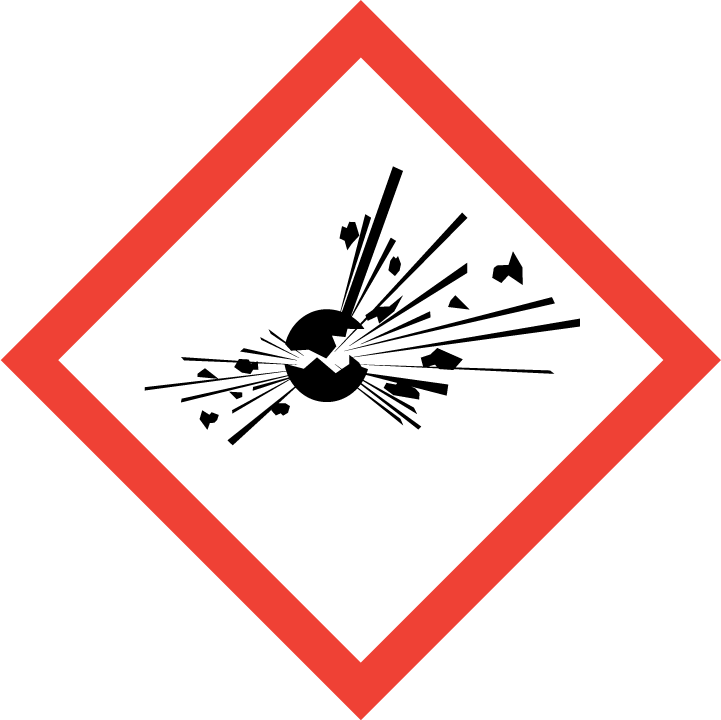 HP 1 Výbušné2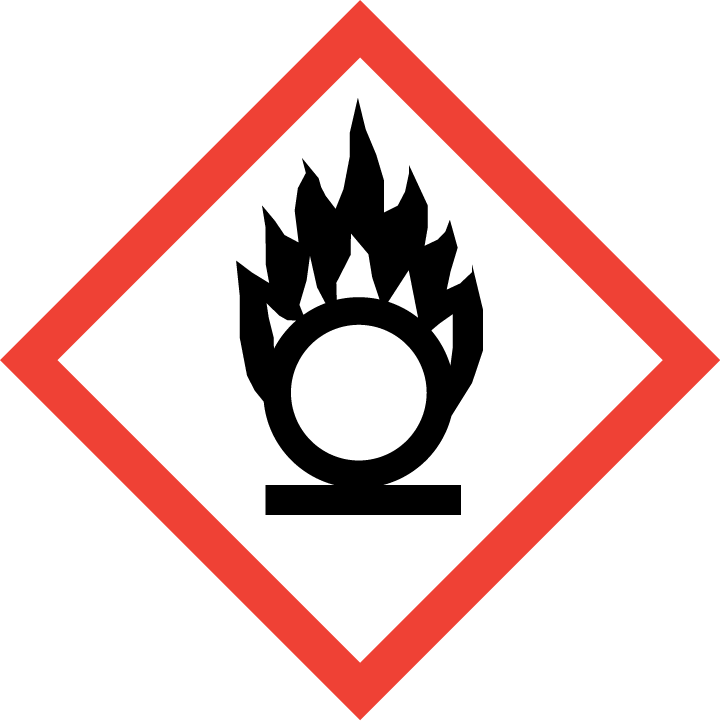 HP 2 Oxidující 3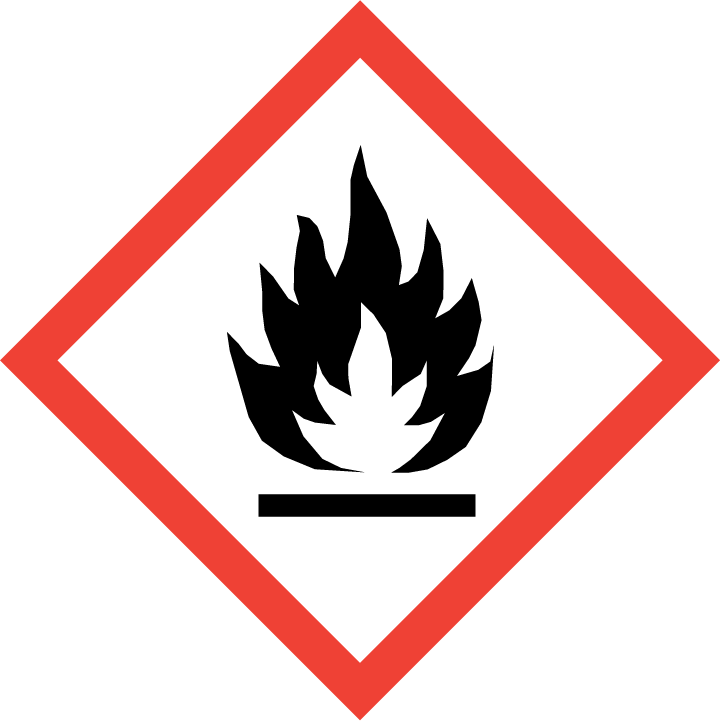 HP 3 Hořlavé 4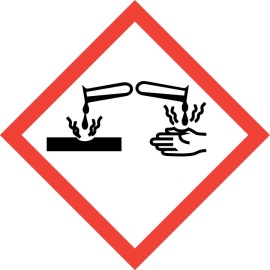 HP 4 Dráždivé a)HP 8 Žíravé5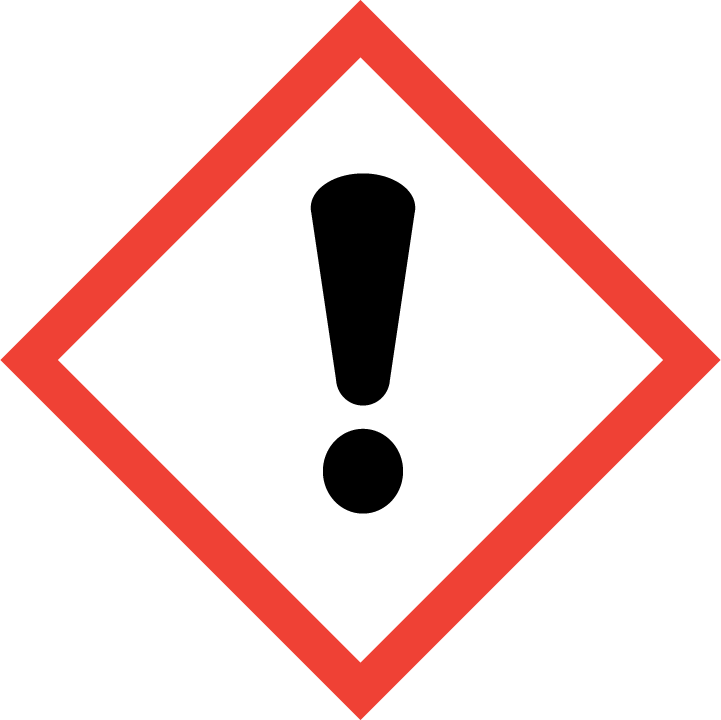 HP 4 Dráždivé b)HP 15 Následně nebezpečný6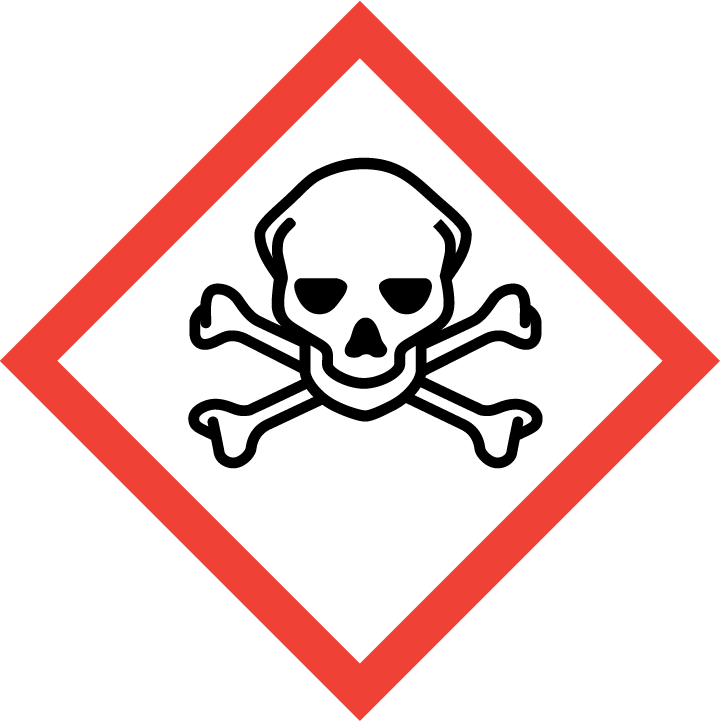 HP 6 Akutní toxicita HP 12 Uvolňování akutně toxického plynu7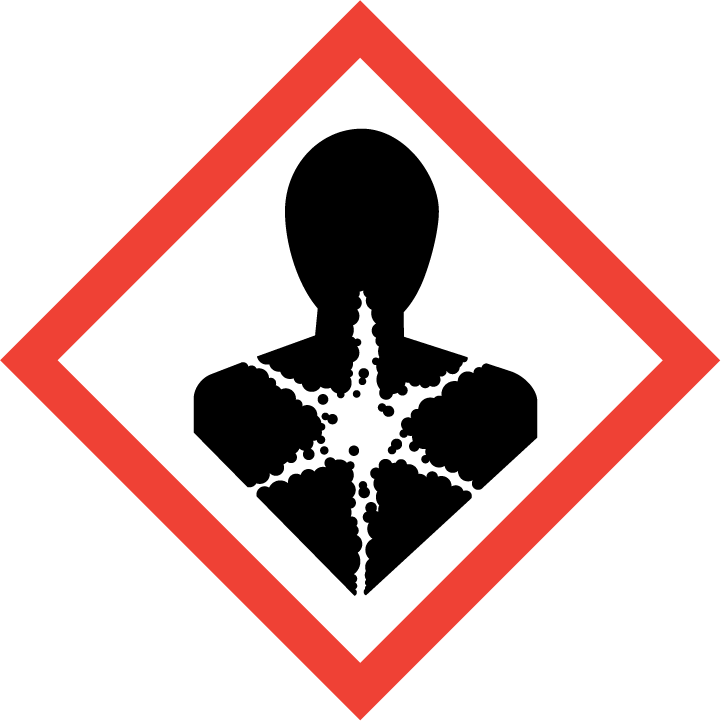 HP 5 Toxicita pro specifické cílové orgány/Toxicita při vdechnutí HP 7 KarcinogenníHP 10 Toxické pro reprodukciHP 11 MutagenníHP 13 Senzibilizující 8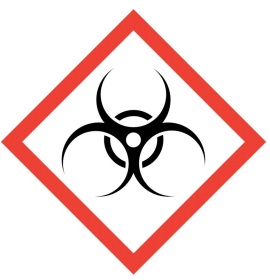 HP 9 Infekční9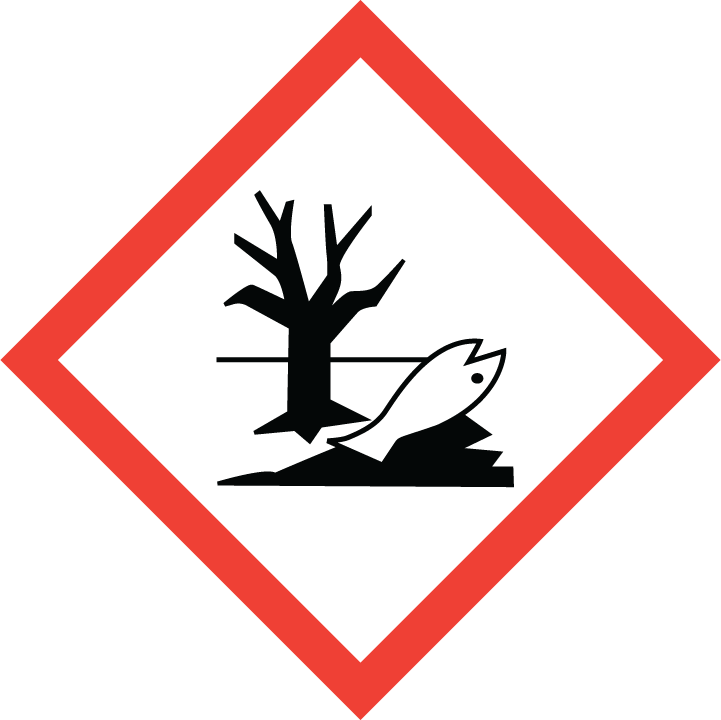 HP 14 Ekotoxický10Grafický symbol se doplní podle projevující se nebezpečné vlastnosti, kterou v době vzniku nemělHP 15 Odpad schopný vykazovat při nakládání s ním některou z výše uvedených nebezpečných vlastností, kterou v době vzniku neměl c)Na štítku se uvede název nebezpečné vlastnosti následovně:Následně nebezpečný